MỤC LỤCI. ĐỊA CHỈ TRUY CẬP	3I.1. ĐĂNG NHẬP VÀO HỆ THỐNG	3I.2. ĐĂNG XUẤT KHỎI HỆ THỐNG	4II. CÁC CHỨC NĂNG CHÍNH CỦA HỆ THỐNG	5II.1. Quy trình cập nhật sơ yếu lý lịch	5II.1.1. Khai báo hồ sơ lý lịch (Cập nhật Sơ yếu lý lịch theo mẫu 2c-BNV)	5II.1.2. Phê duyệt hồ sơ lý lịch của Cán bộ (Tổng hợp, Xác nhận Sơ yếu lý lịch của cán bộ)	15II.1.2.1. Trưởng phòng phê duyệt hồ sơ lý lịch	15II.1.3. Bổ sung hồ sơ lý lịch	16II.1.3.1. Bổ sung hồ sơ lý lịch	16II.1.3.2. Phê duyệt hồ sơ đã bổ sung	17II.2. Chức năng đánh giá cán bộ công chức, viên chức, lao động hợp đồng năm	18II.2.1. Cán bộ công chức, viên chức, lao động hợp đồng tự đánh giá	18II.2.2. Lãnh đạo nhận xét đánh giá	20II.2.3. Cấp có thẩm quyền đánh giá	21II.3. Đánh giá cán bộ sử dụng nền tảng Mobile App	22II.3.1. Sử dụng hệ điều hành IOS	22II.3.1.1. Hướng dẫn tải phần mềm	22II.3.1.2. Hướng dẫn sử dụng hệ thống	25II.3.2. Sử dụng hệ điều hành ANDROID	39III. CHỨC NĂNG TRA CỨU, BÁO CÁO, THỐNG KÊ	39III.1.1. Tra cứu tổng hợp hồ sơ CBCCVC	39III.1.1.1. Báo cáo tổng hợp	40III.1.1.2. Báo cáo theo quyết định, thông tư được BNV ban hành	41GIỚI THIỆU CHUNGPhần mềm “Quản lý cán bộ” là giải pháp tổng thể được thiết kế và xây dựng áp dụng cho các nghiệp vụ của Đơn vị. Qua đó tin học hóa toàn bộ các quy trình quản lý nhà nước bao gồm theo dõi quá trình biến đổi thông tin của mỗi cán bộ, công chức, viên chức trong quá trình công tác từ khi bắt đầu vào cơ quan cho đến nghỉ hưu; quản lý công tác cải cải cách hành chính. Hệ thống giúp các đơn vị có thẩm quyền quản lý cán bộ công chức, viên chức quản lý hồ sơ nhân sự hiệu quả, giảm chi phí, thời gian, công sức, thuận tiện trọng việc tra cứu tìm kiếm hồ sơ cán bộ công chức, viên chức; theo dõi, báo cáo tiến độ và các nghiệp vụ khác có liên quan đến Cải cách hành chính.Phạm vi sử dụng của hệ thống: Tất cả các phòng, bộ phận tham gia và tuỳ theo chức năng của từng đối tượng.HƯỚNG DẪN CÁC CHỨC NĂNG CHÍNH CỦA PHẦN MỀMĐỊA CHỈ TRUY CẬPĐĂNG NHẬP VÀO HỆ THỐNG	Để sử dụng chương trình, người dùng sử dụng trình duyệt Google chrome, cốc cốc, … để truy cập vào địa chỉ đã được cấp. https://qlcb.dienbien.gov.vn/Giao diện đăng nhập chương trình như sau: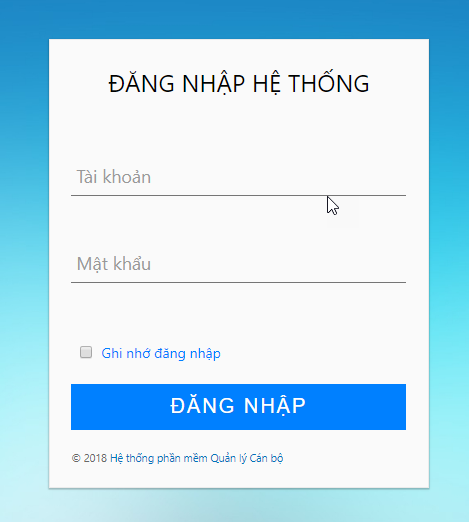 Tại hộp thoại Đăng nhập hệ thống người sử dụng đăng nhập theo Tên đăng nhập và mật khẩu đã được cấp. Tuỳ vào từng đối tượng truy nhập, chương trình sẽ ẩn hiện một số chức năng theo nhóm và theo một số quyền do người quản trị cấp.Sử dụng font UNICODE làm việc với chương trình.ĐĂNG XUẤT KHỎI HỆ THỐNGTại giao diện đăng nhập người dùng chọn biểu tượng “”  Chọn “ Thoát “ để đăng xuất khỏi hệ thống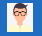 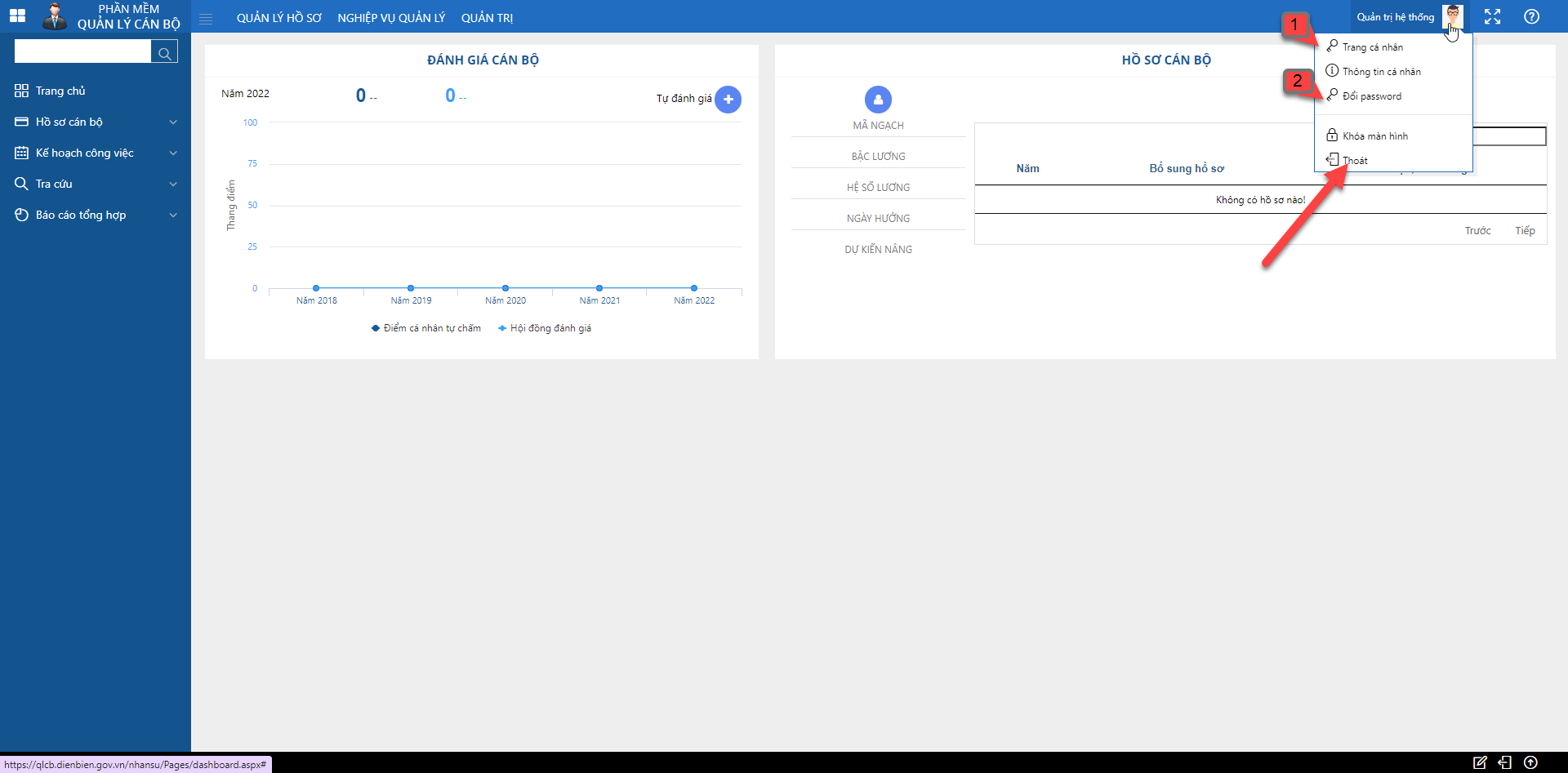 Ghi chú:	(1): Để xem thông tin cá nhân	(2): Đổi mật khẩuCÁC CHỨC NĂNG CHÍNH CỦA HỆ THỐNGSau khi truy cập vào tài khoản, giao diện màn hình hiển thị như sau: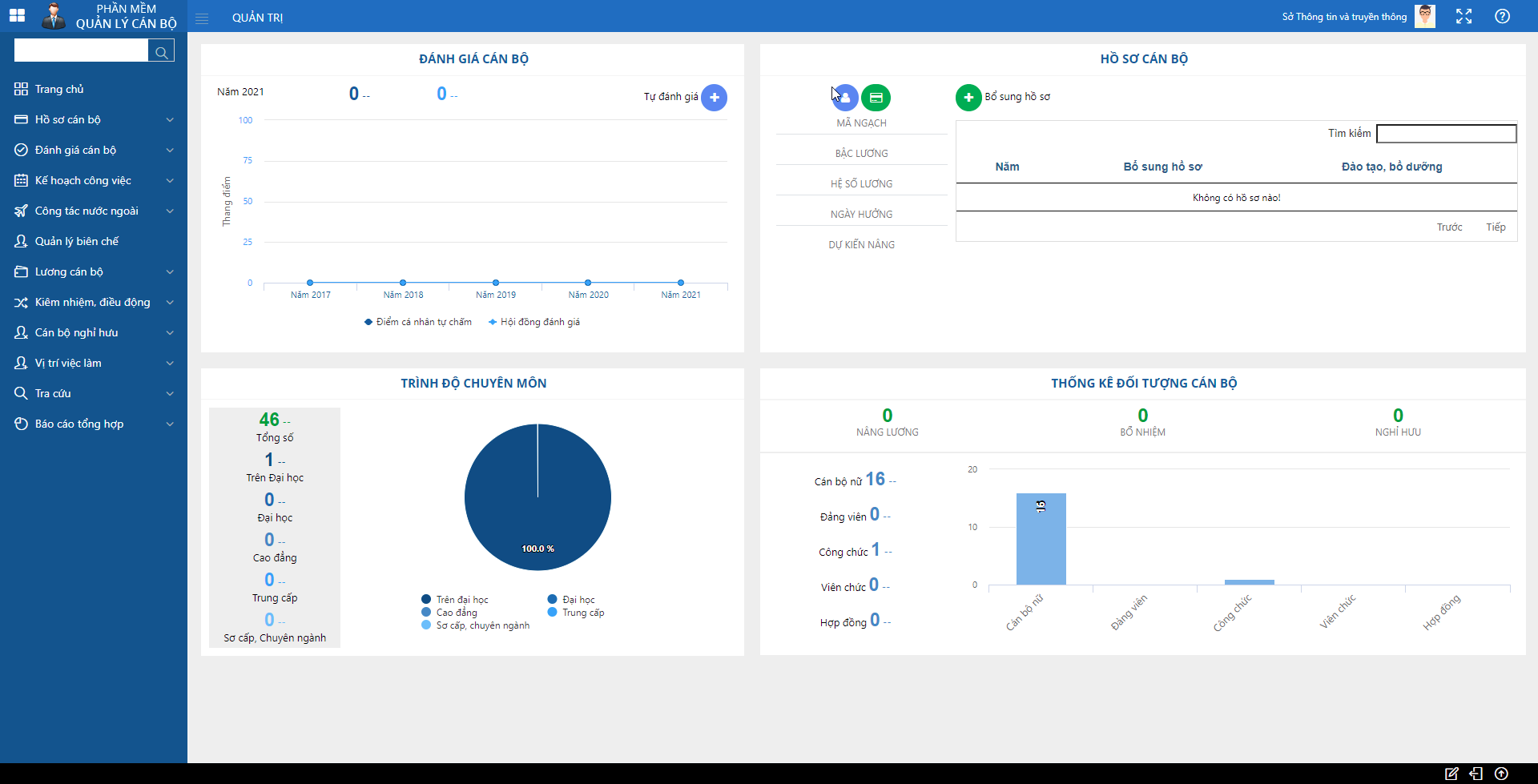 Quy trình cập nhật sơ yếu lý lịchKhai báo hồ sơ lý lịch (Cập nhật Sơ yếu lý lịch theo mẫu 2c-BNV)Cán bộ khai báo hồ sơ bằng cách bấm vào nút “Khai báo hồ sơ”. 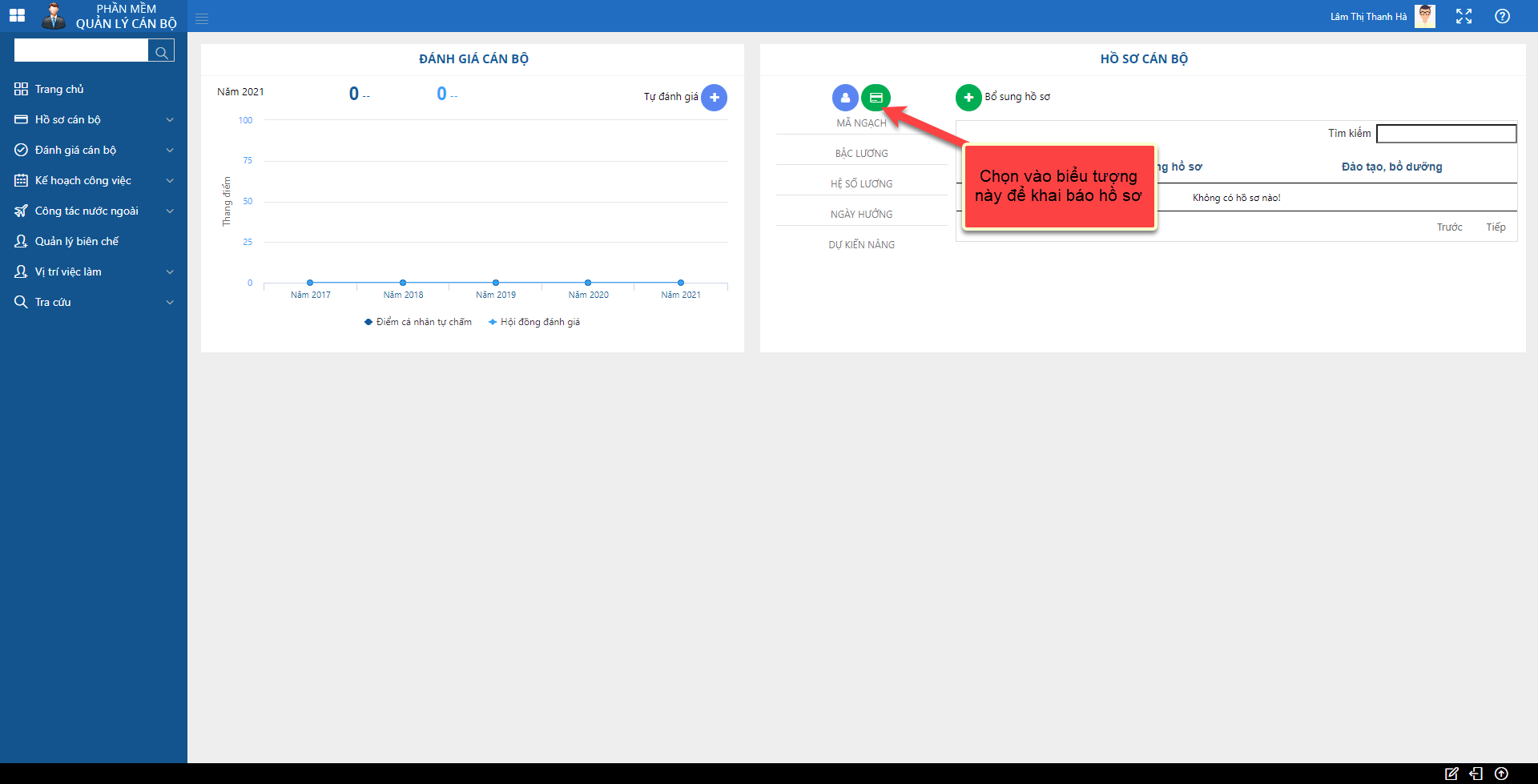 Giao diện khai báo hồ sơ hiển thị. Cán bộ cập nhật hồ sơ theo 2 cách: Cách 1: Nhập trực tiếp trên giao diện phần mềm có sẵn bao gồm: Nhập thông tin chung; Công tác; Hợp đồng quyết định; Lương phụ cấp; Đào tạo; Khen thưởng kỷ luật; Công tác đảng; Thân nhân. Cán bộ công chức nhập đầy đủ thông tin theo mẫu:Nhập thông tin chung theo mẫu có sẵn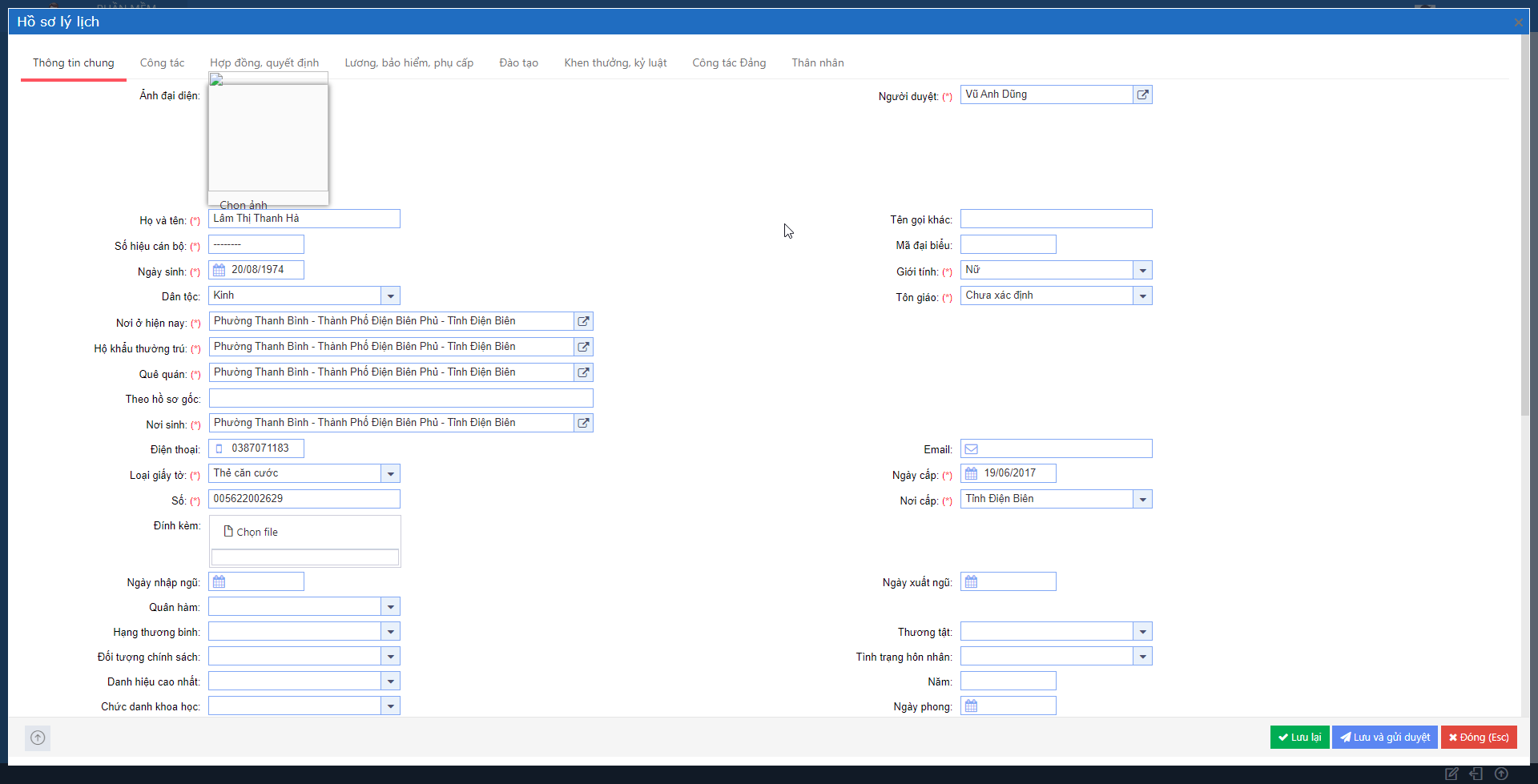 Lưu ý: Những trường có dấu (*) là trường bắt buộc phải nhập thì mới cho lưu hệ thống Công tác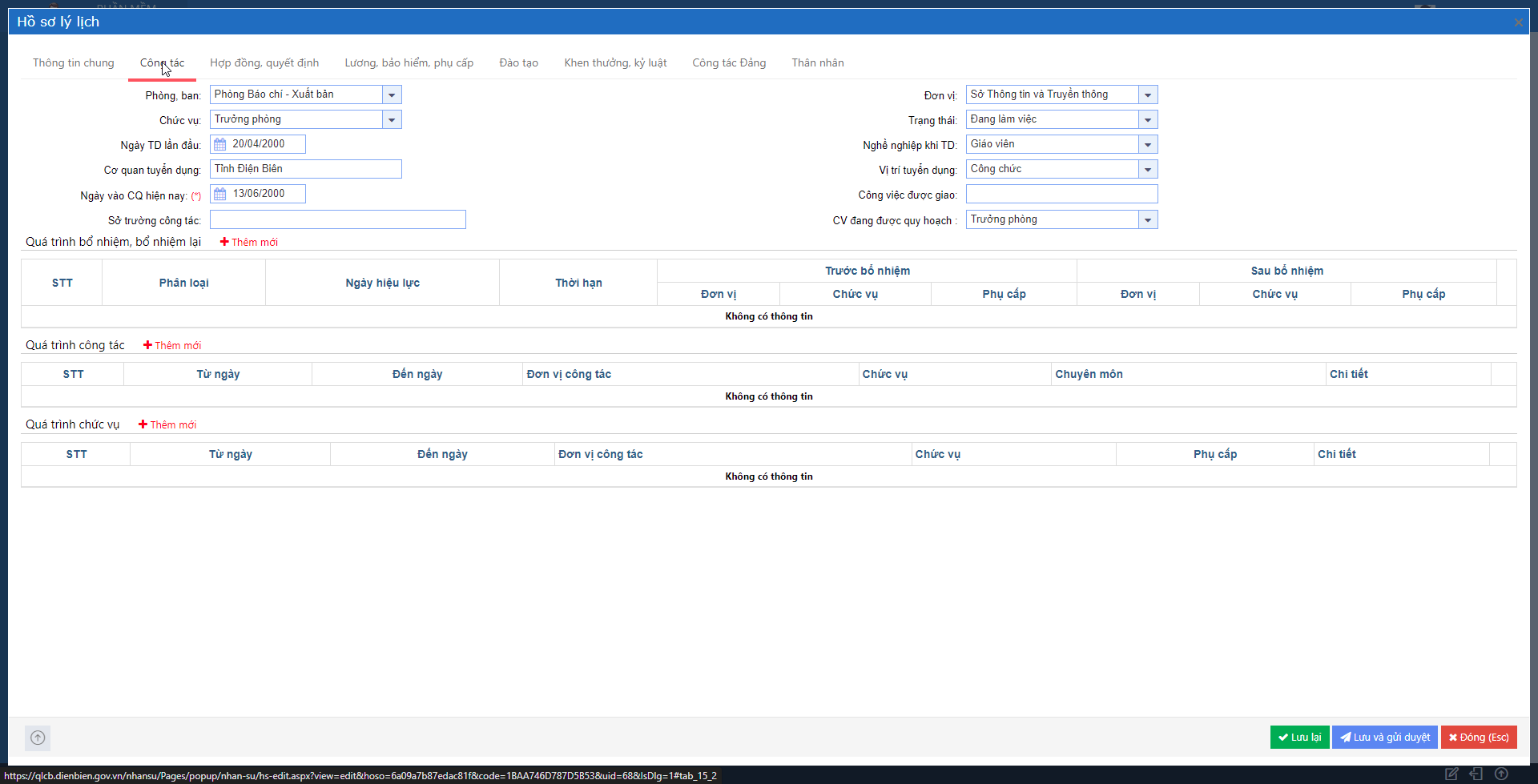 Hợp đồng, quyết định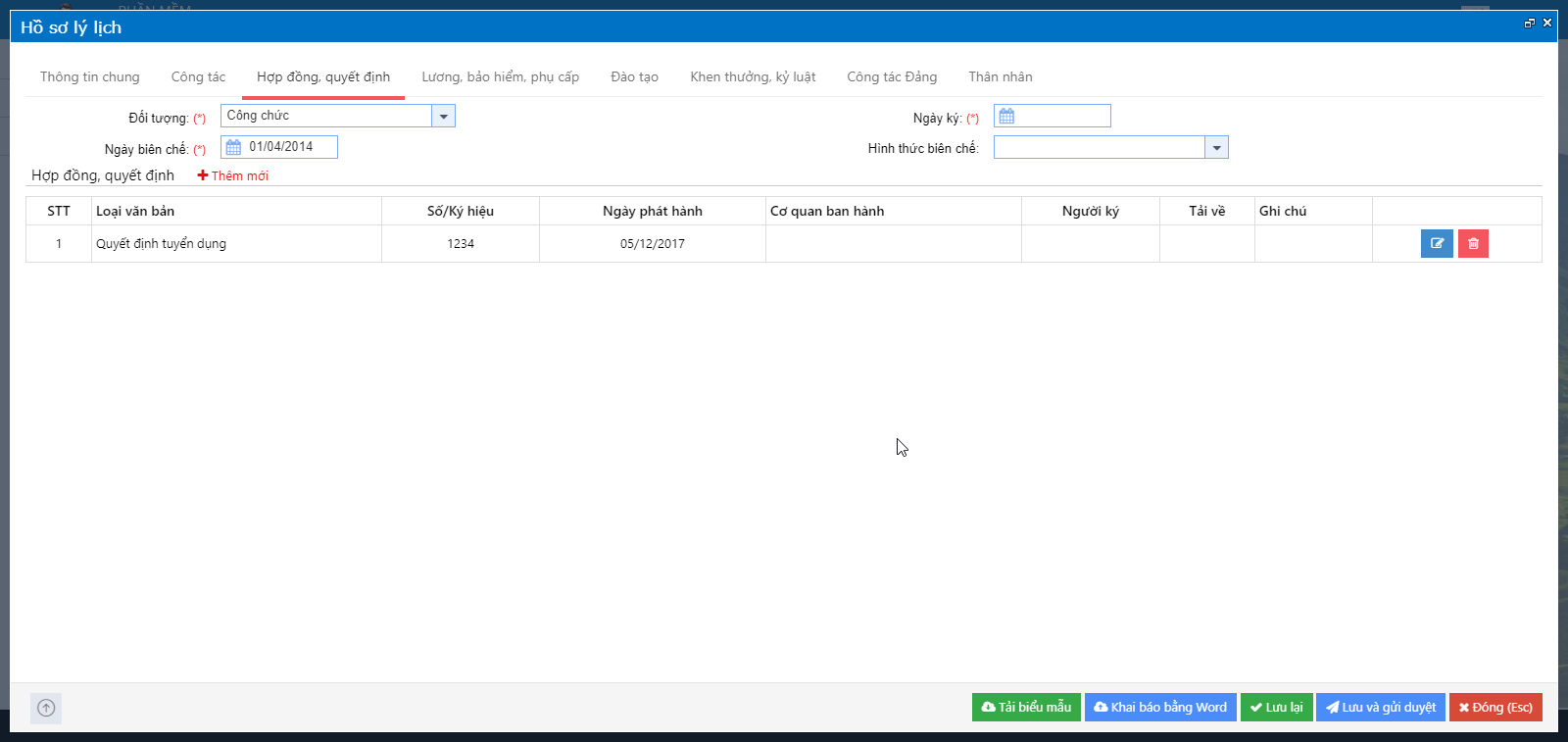 Lương, bảo hiểm, phụ cấp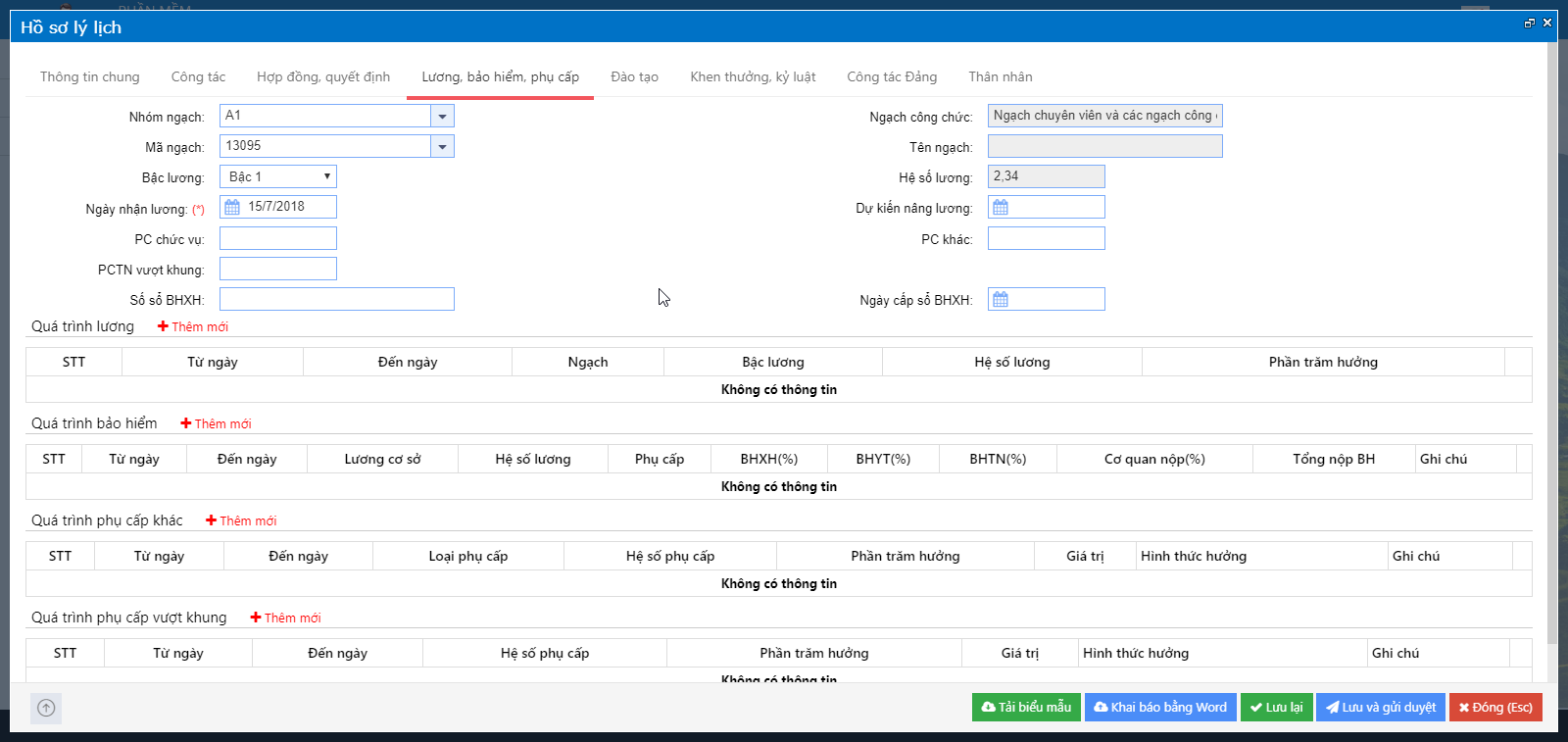 Đào tạo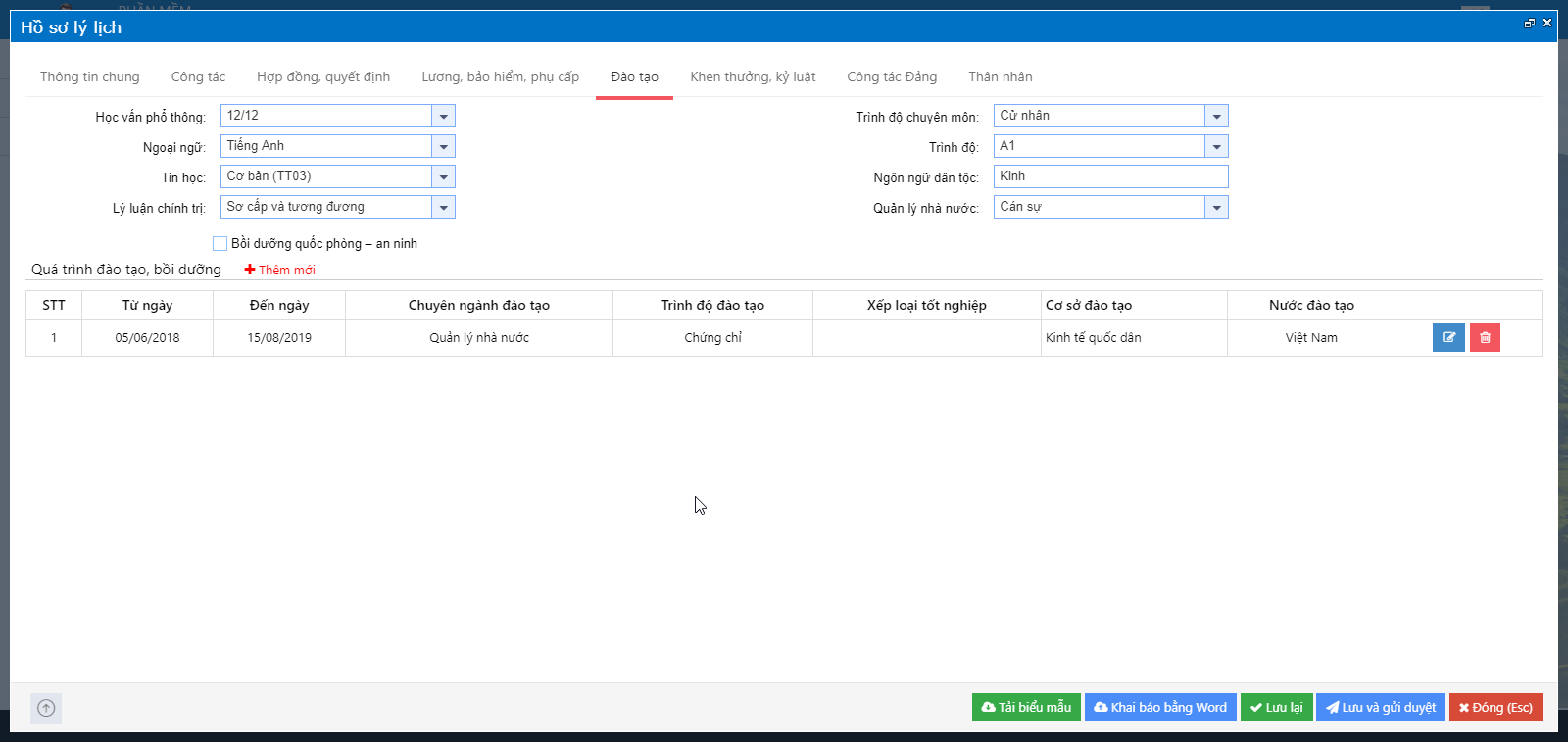 Khen thưởng kỷ luật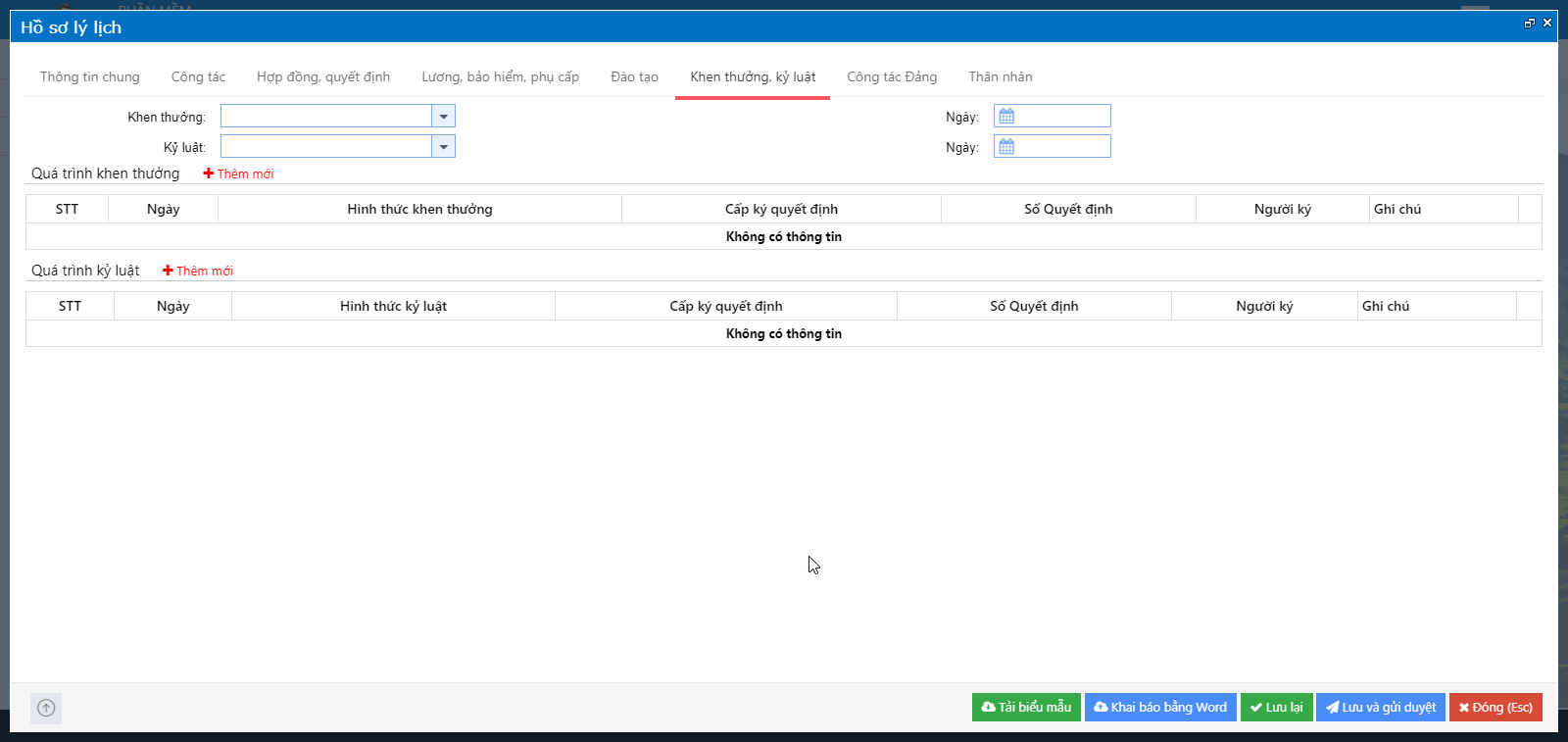 Công tác Đảng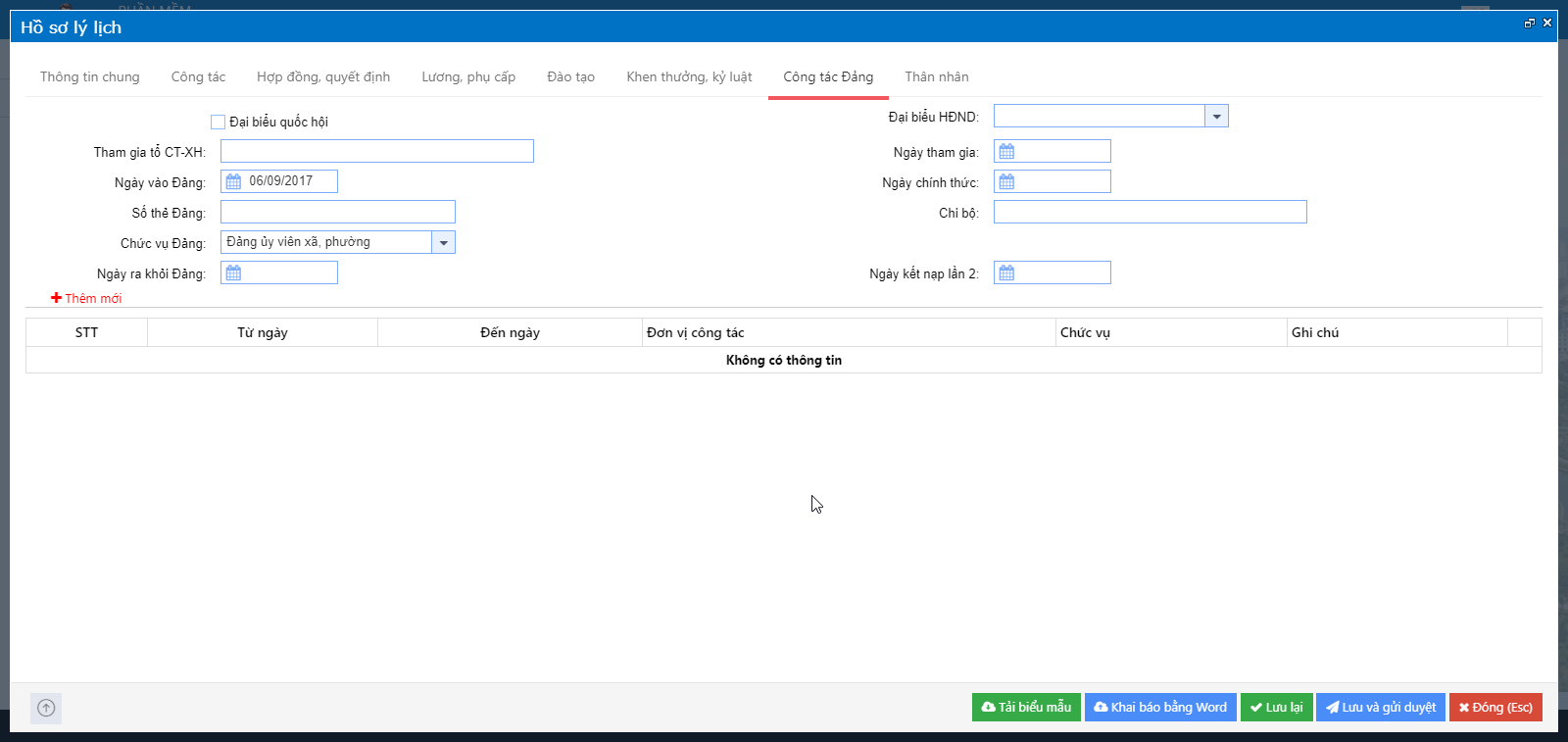 Thân nhân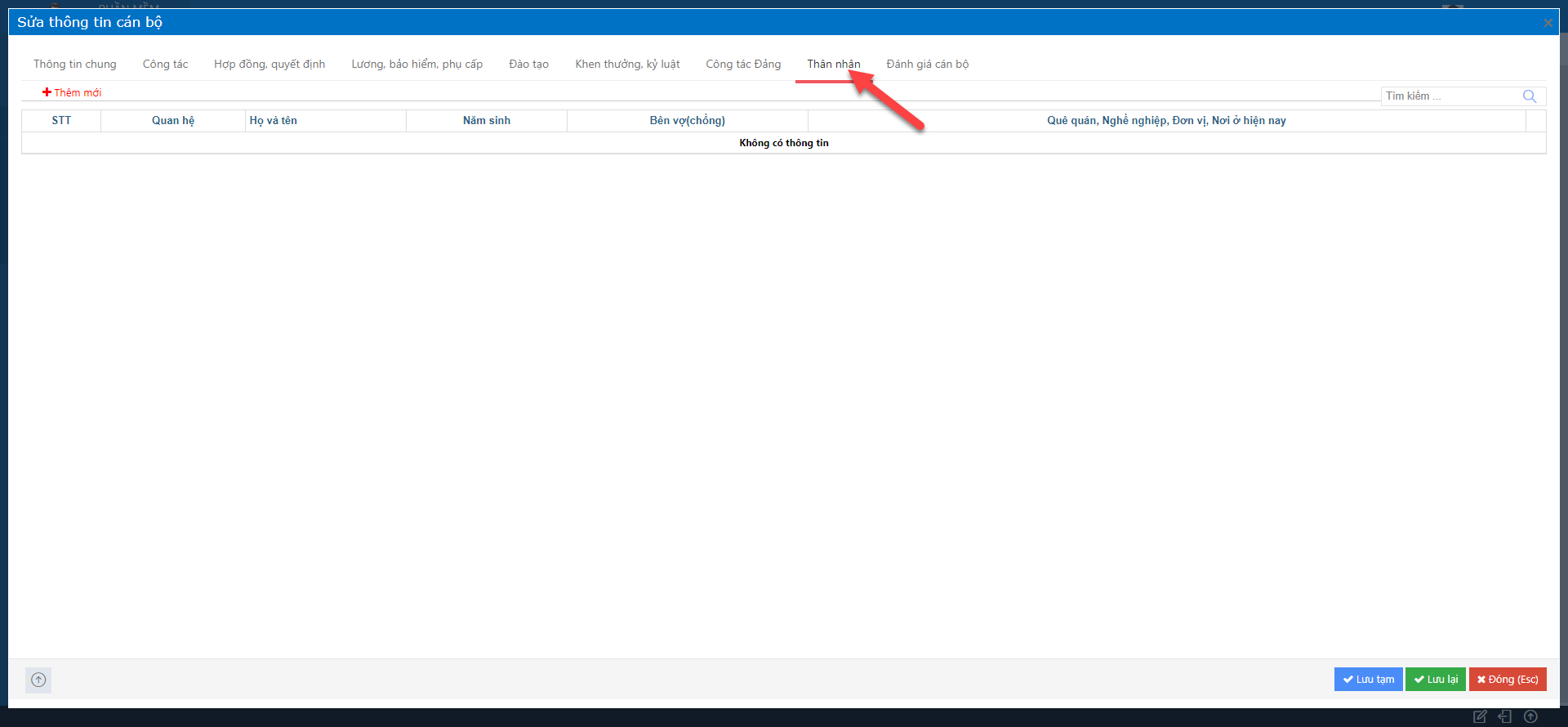 Cách 2: Cán bộ công chức tải biểu mẫu về, nhập trên máy tính sau đó bấm nút “Khai báo bằng word” để tải Sơ yếu lý lịch lên. 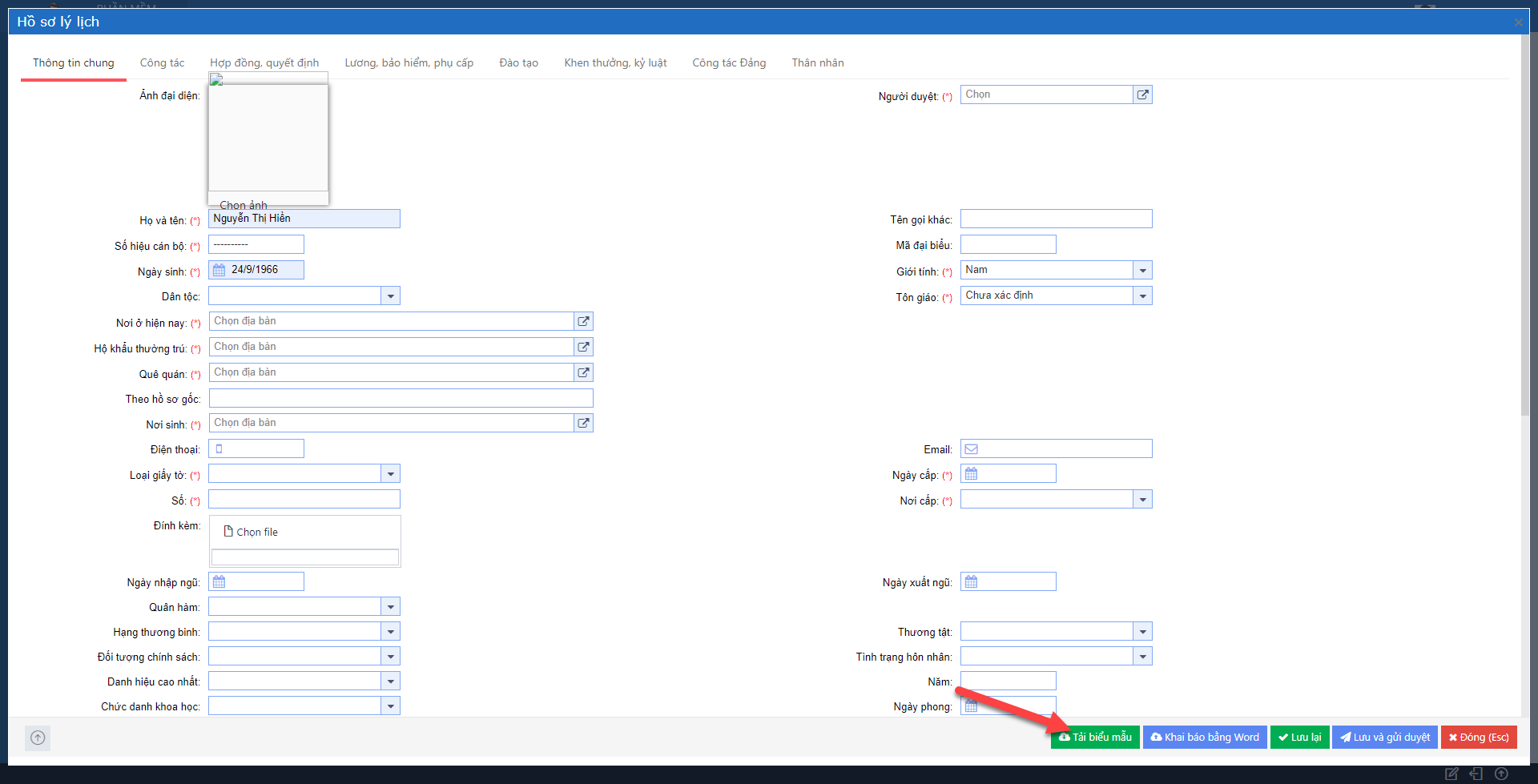 Tải biểu mẫu về máy tính.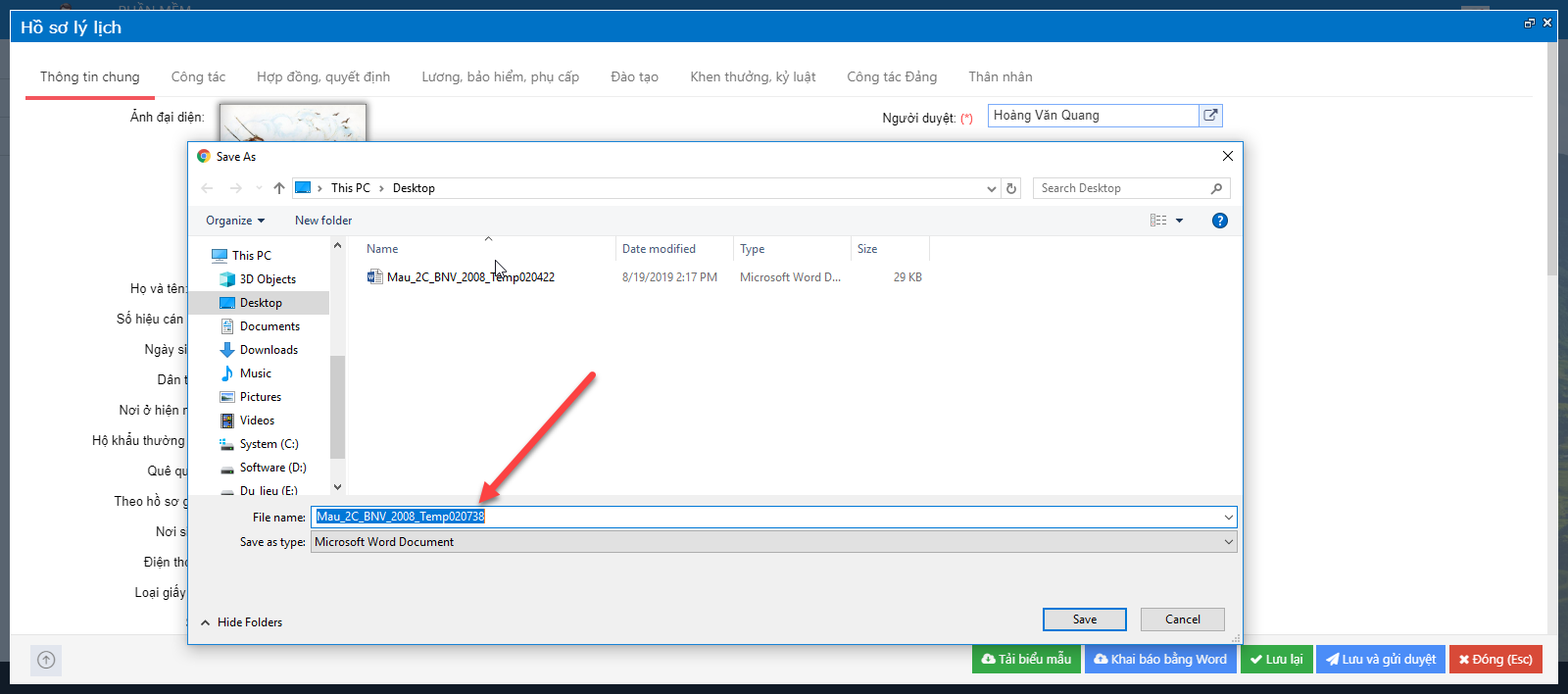 Giao diện biểu mẫu như sau: 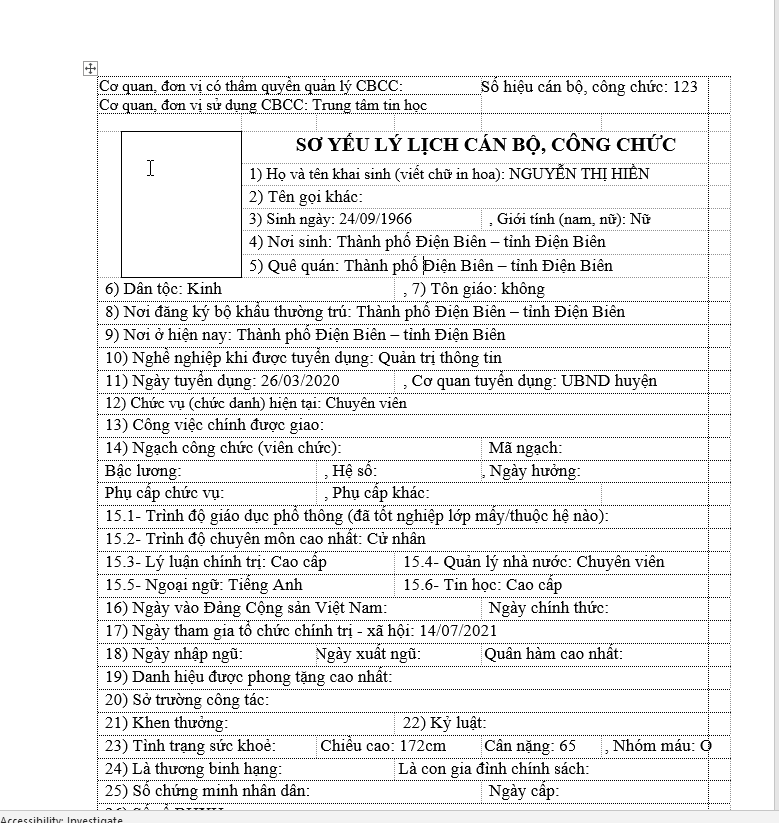 Cán bộ công chức nhập đầy đủ thông tin sau đó bấm vào nút “Khai báo bằng word” để tải Sơ yếu lý lịch lên.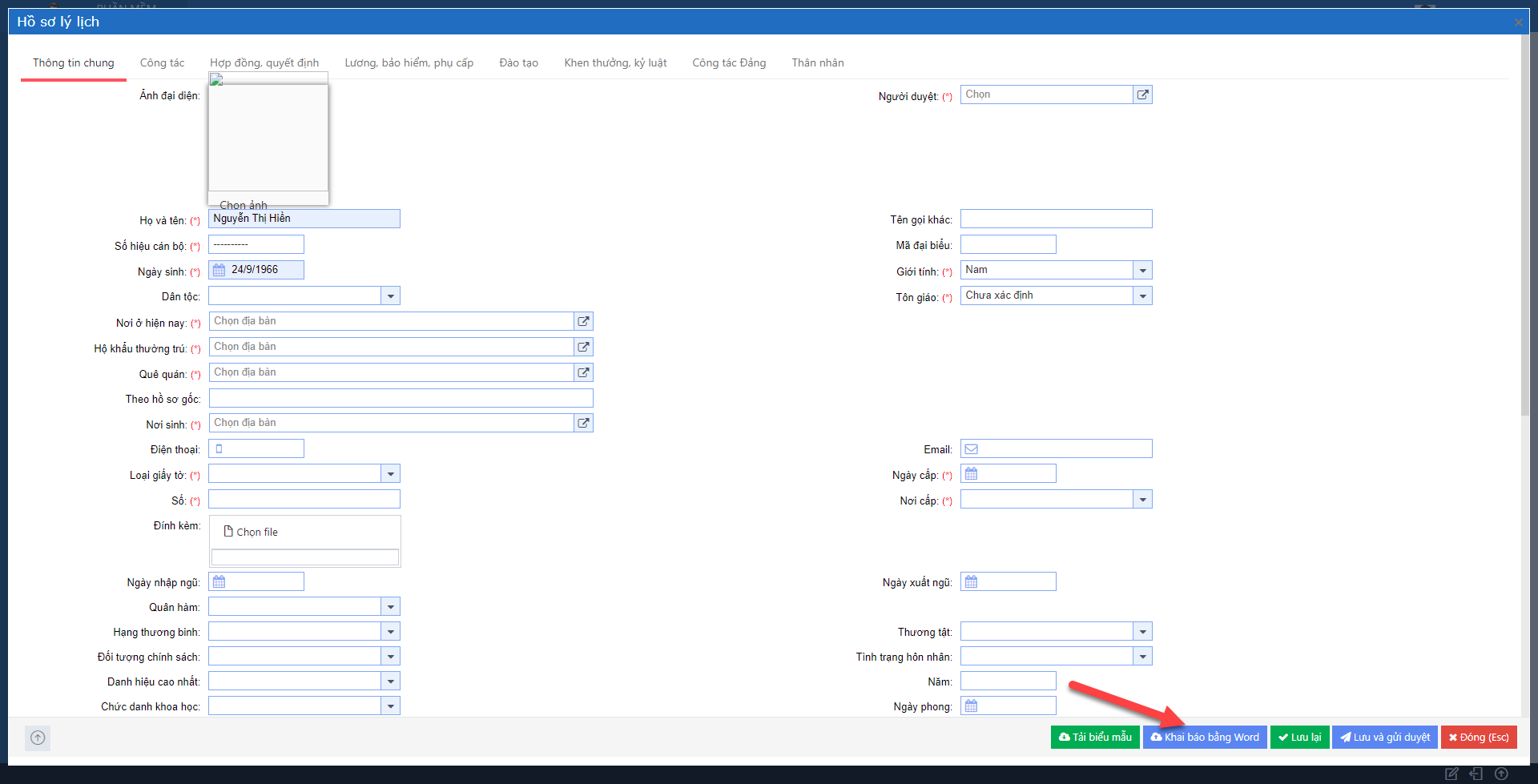 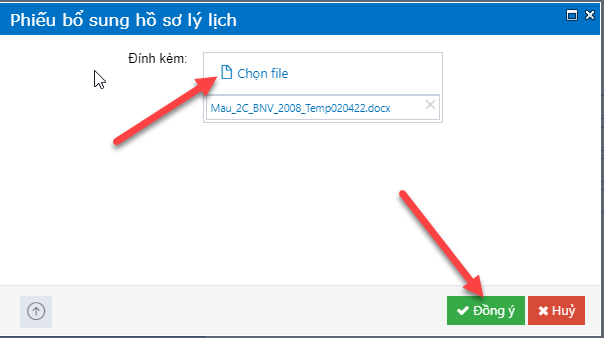 Các thông tin sẽ tự động điền vào các tab: Nhập thông tin chung; Công tác; Hợp đồng quyết định; Lương phụ cấp; Đào tạo; Khen thưởng kỷ luật; Công tác đảng; Thân nhân.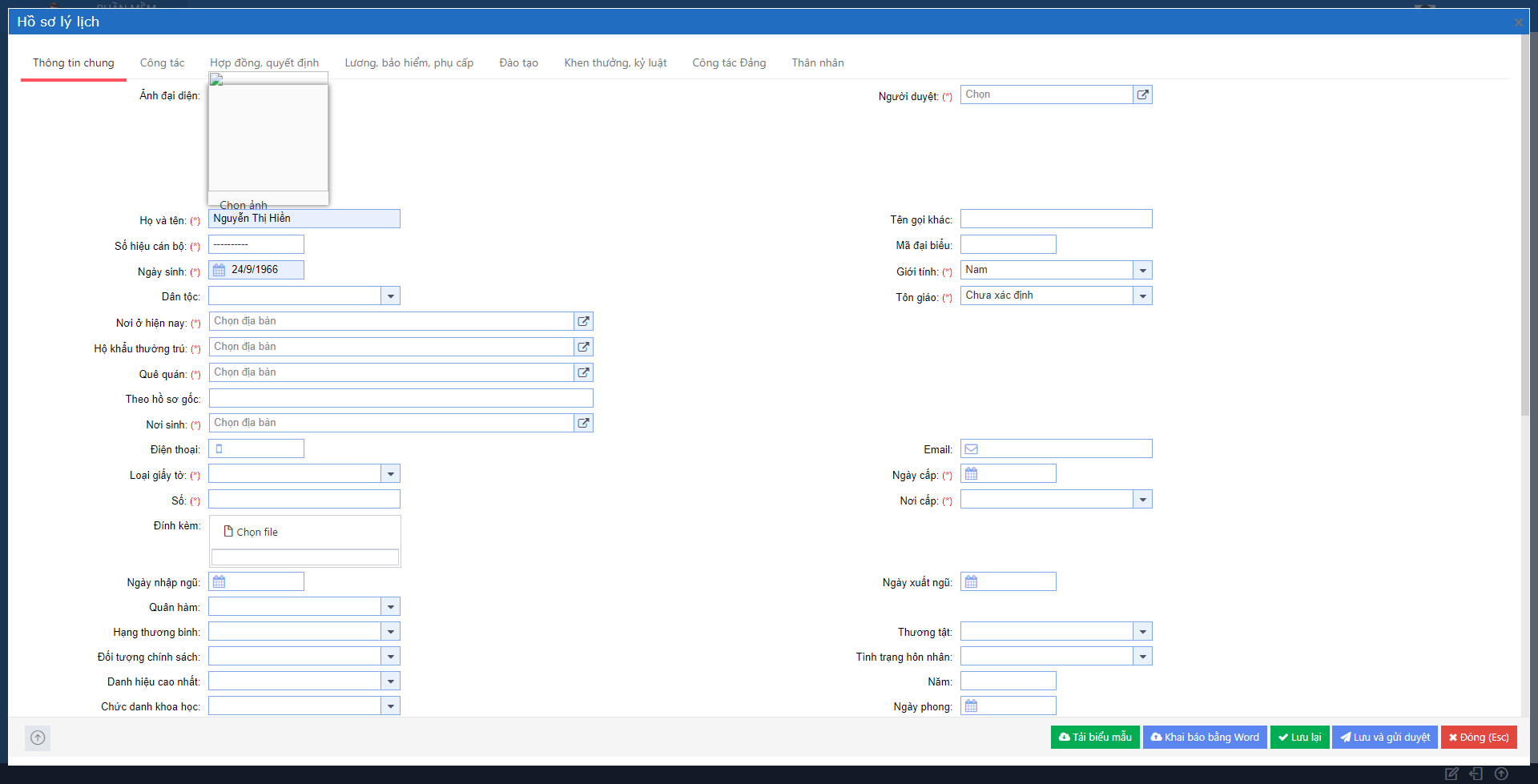 Các nút chức năng tại màn hình này, gồm: “Lưu lại”: lưu hồ sơ lý lịch vào tài khoản Cán bộ công chức. Ngay sau khi lưu lại, cửa sổ màn hình làm việc sẽ đóng lại. Trên màn hình chính sẽ hiển thị thành nút  để Cán bộ có thể tiếp tục chỉnh sửa thông tin. 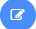 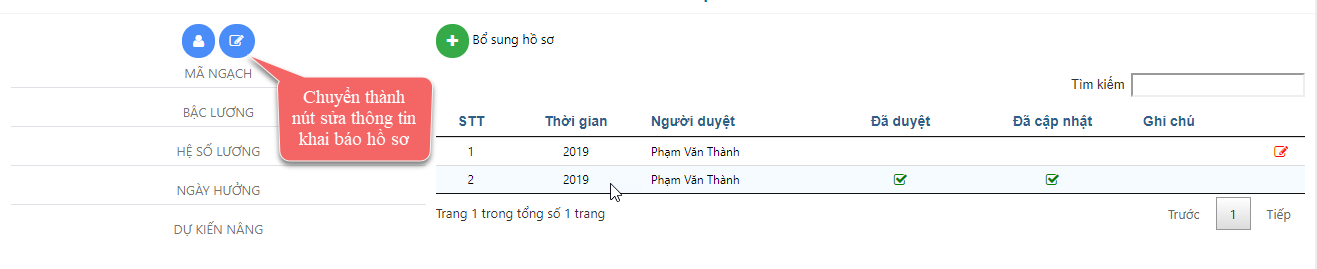 “Lưu và gửi duyệt”: lưu hồ sơ lý lịch của Cán bộ và gửi cho cấp trưởng phòng phê duyệt. 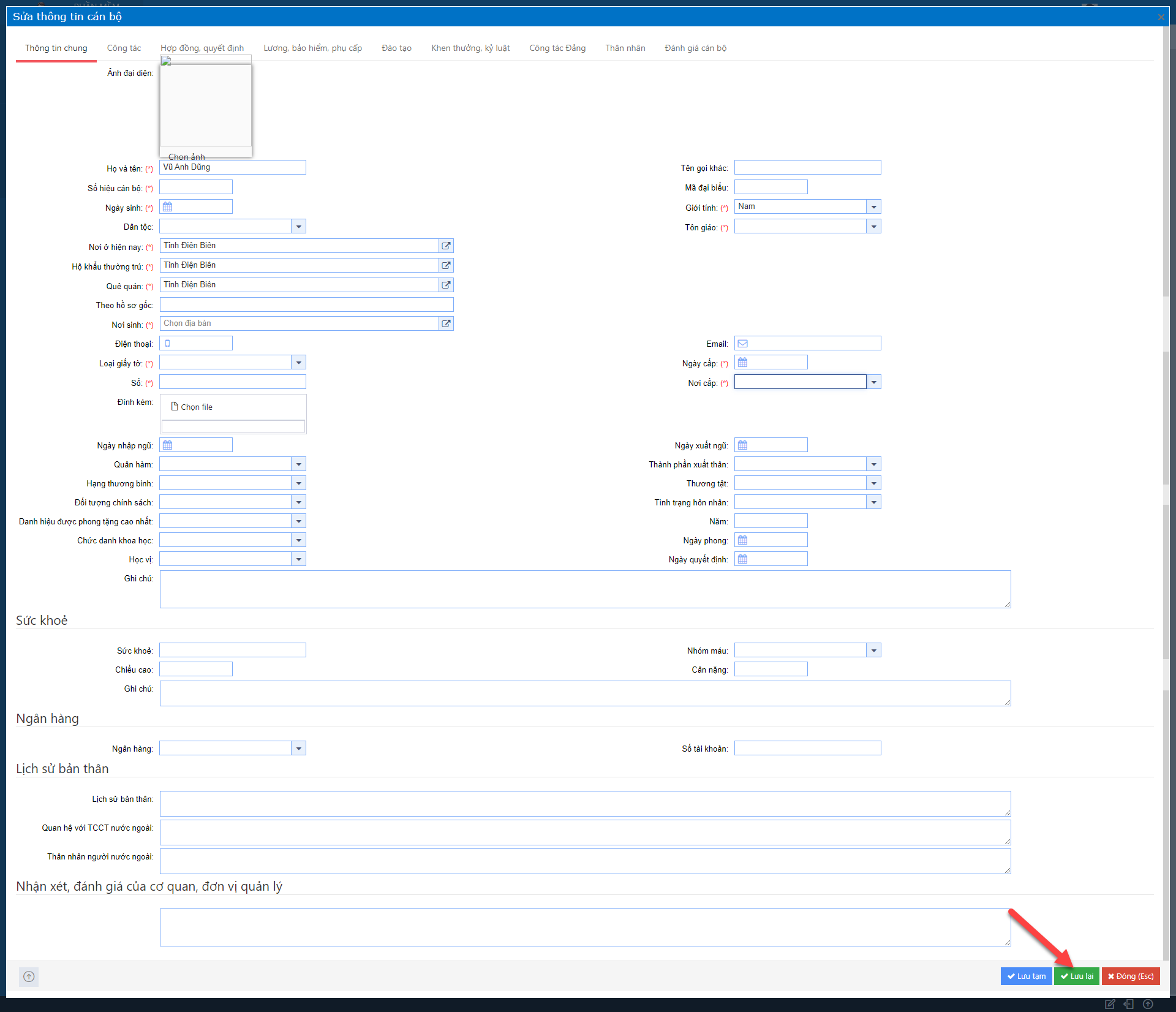 Sau khi chọn nút “Lưu và gửi duyệt”, hồ sơ lý lịch của cán bộ sẽ được gửi lên Trưởng phòng duyệt. Phê duyệt hồ sơ lý lịch của Cán bộ (Tổng hợp, Xác nhận Sơ yếu lý lịch của cán bộ)Trưởng phòng phê duyệt hồ sơ lý lịch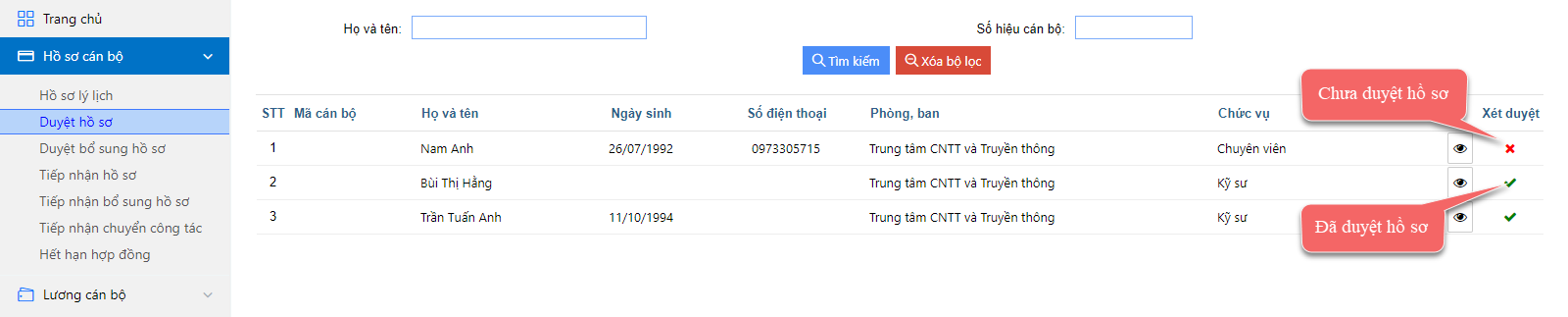 Trưởng phòng xem hồ sơ của Cán bộ sau đó bấm vào nút () để phê duyệt hồ sơ. 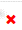 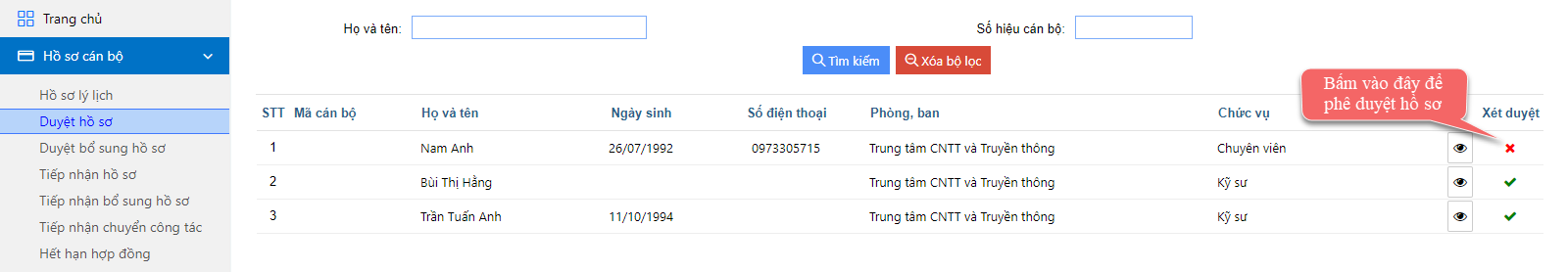 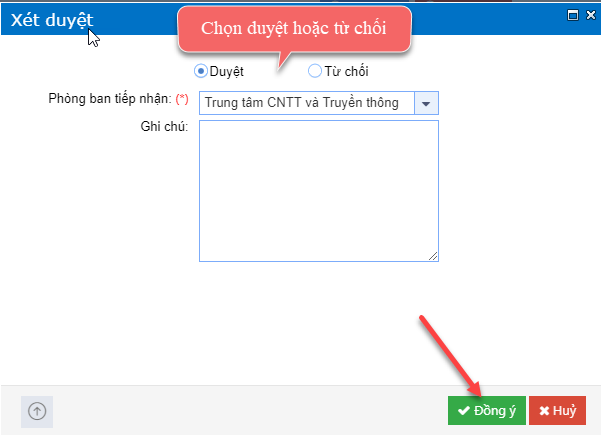 Nếu từ chối duyệt, Trưởng tích chọn Từ chối, nhập lý do vào ô ghi chú và bấm nút “Đồng ý”. Sau khi phê duyệt, trạng thái hồ sơ sẽ chuyển sang chữ  màu xanh. 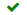 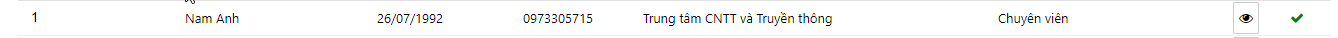 Sau khi phê duyệt xong, hồ sơ cán bộ sẽ được chuyển vào CSDL hồ sơ cán bộ.  Bổ sung hồ sơ lý lịchBổ sung hồ sơ lý lịchSau khi hồ sơ đã được duyệt và Cán bộ có thay đổi thông tin cá nhân trong thời gian sau khi hồ sơ được duyệt. Cán bộ tự vào bổ sung hồ sơ và gửi hồ sơ cho trưởng phòng và phòng nội vụ duyệt. Cách thức thực hiện như sau: Bước 1: Cán bộ bấm vào nút “Bổ sung hồ sơ”. 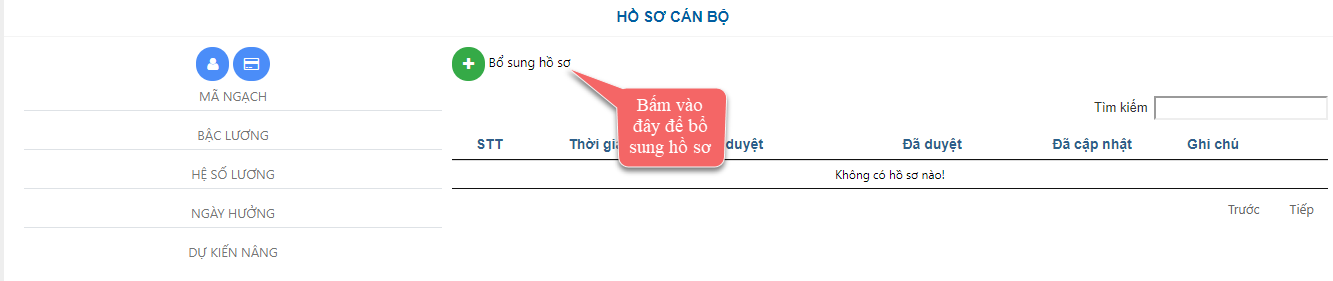 Bước 2: Nhập thông tin thay đổi theo hướng dẫn. Sau đó bấm nút “Lưu và gửi duyệt”.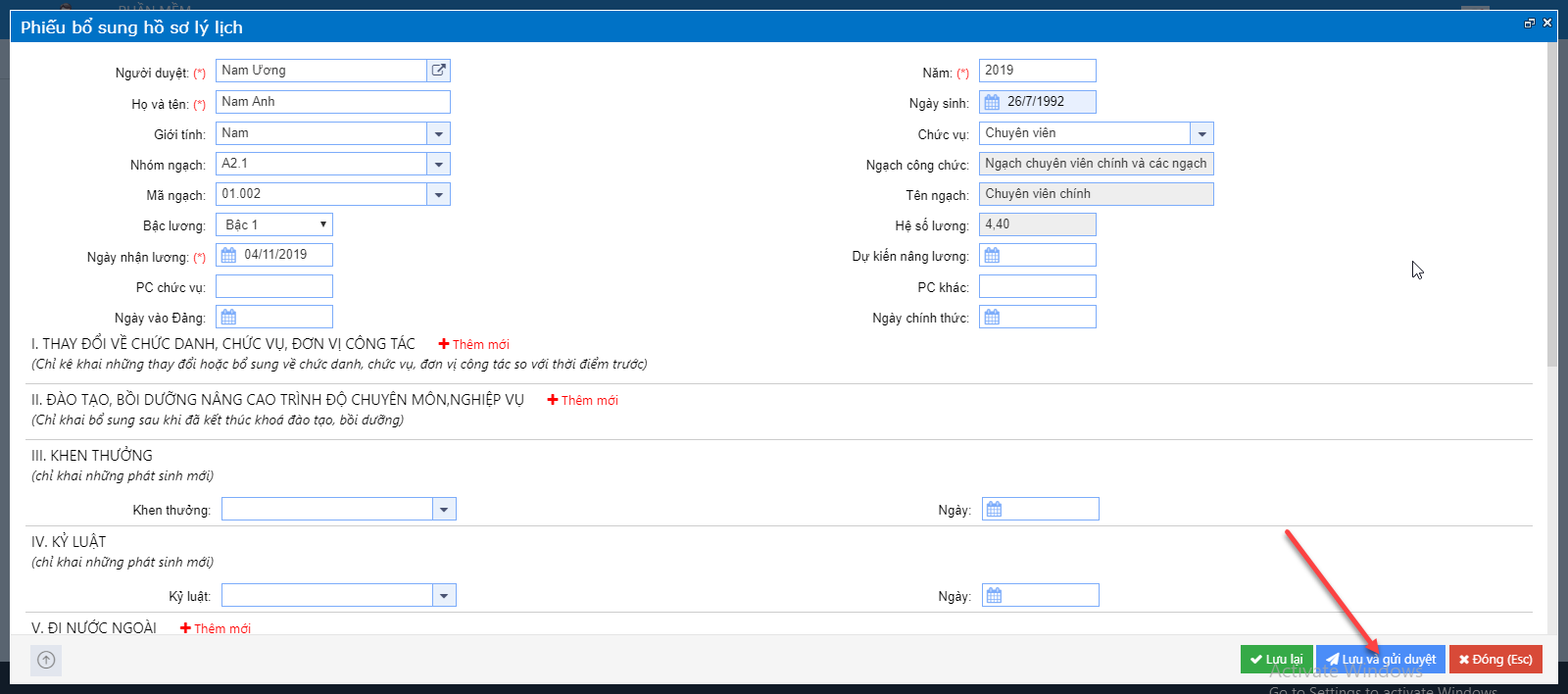 Phê duyệt hồ sơ đã bổ sungSau khi bổ sung hồ sơ. Trưởng phòng sẽ phê duyệt hồ sơ Cán bộ. Các bước thực hiện:Bước 1: Truy cập vào module “Hồ sơ cán bộ”/ Duyệt bổ sung hồ sơ. 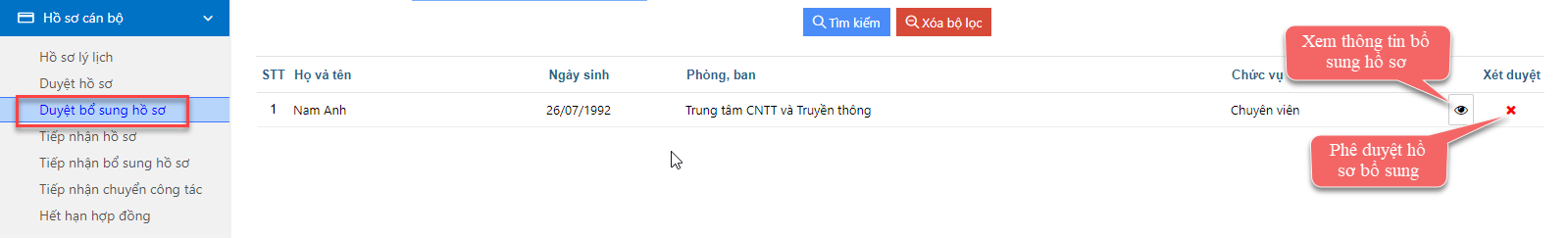 Bước 2: Xem hồ sơ đã bổ sung thêm thông tin. Và bắt đầu duyệt bổ sung hồ sơ. Phê duyệt và bấm nút Đồng ý để kết thúc việc duyệt hồ sơTừ chối, nêu lý do vào phần ghi chú sau đó bấm nút Đồng ý để kết thúc việc duyệt hồ sơ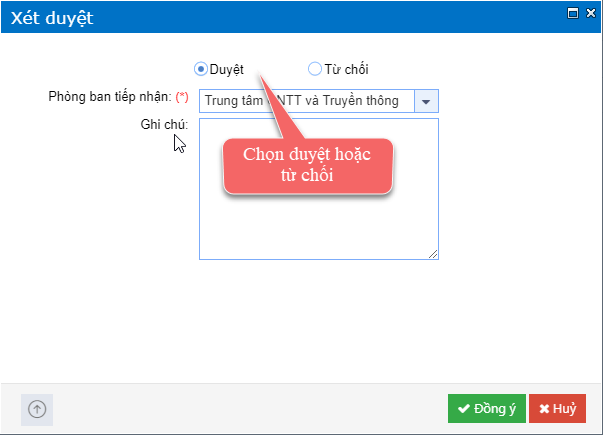 Sau khi cấp trưởng phòng phê duyệt. Hồ sơ sẽ được chuyển vào cơ sở dữ liệu hồ sơ cán bộ.Chức năng đánh giá cán bộ công chức, viên chức, lao động hợp đồng nămCán bộ công chức, viên chức, lao động hợp đồng tự đánh giáĐăng nhập vào hệ thống bằng tài khoản, mật khẩu đã được cấpBước 1: Ở giao diện trang chủ chọn nút “” hoặc “ Đánh giá cán bộ” để tự đánh giá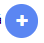 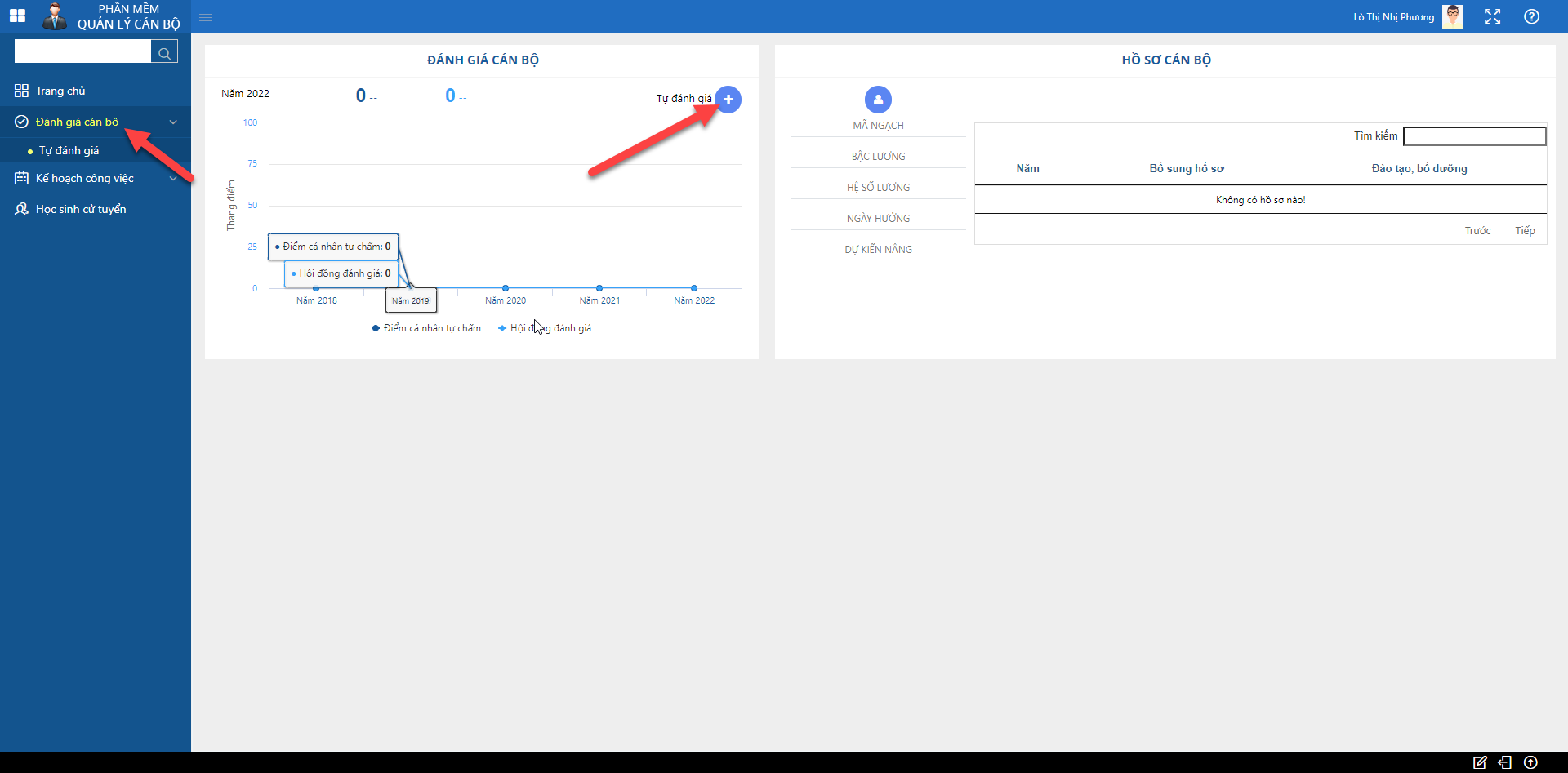 Bước 2: Chọn “Bắt đầu đánh giá”  hệ thống hiển thị bộ tiêu chí đánh giá tương ứng với chức vụ của người dùng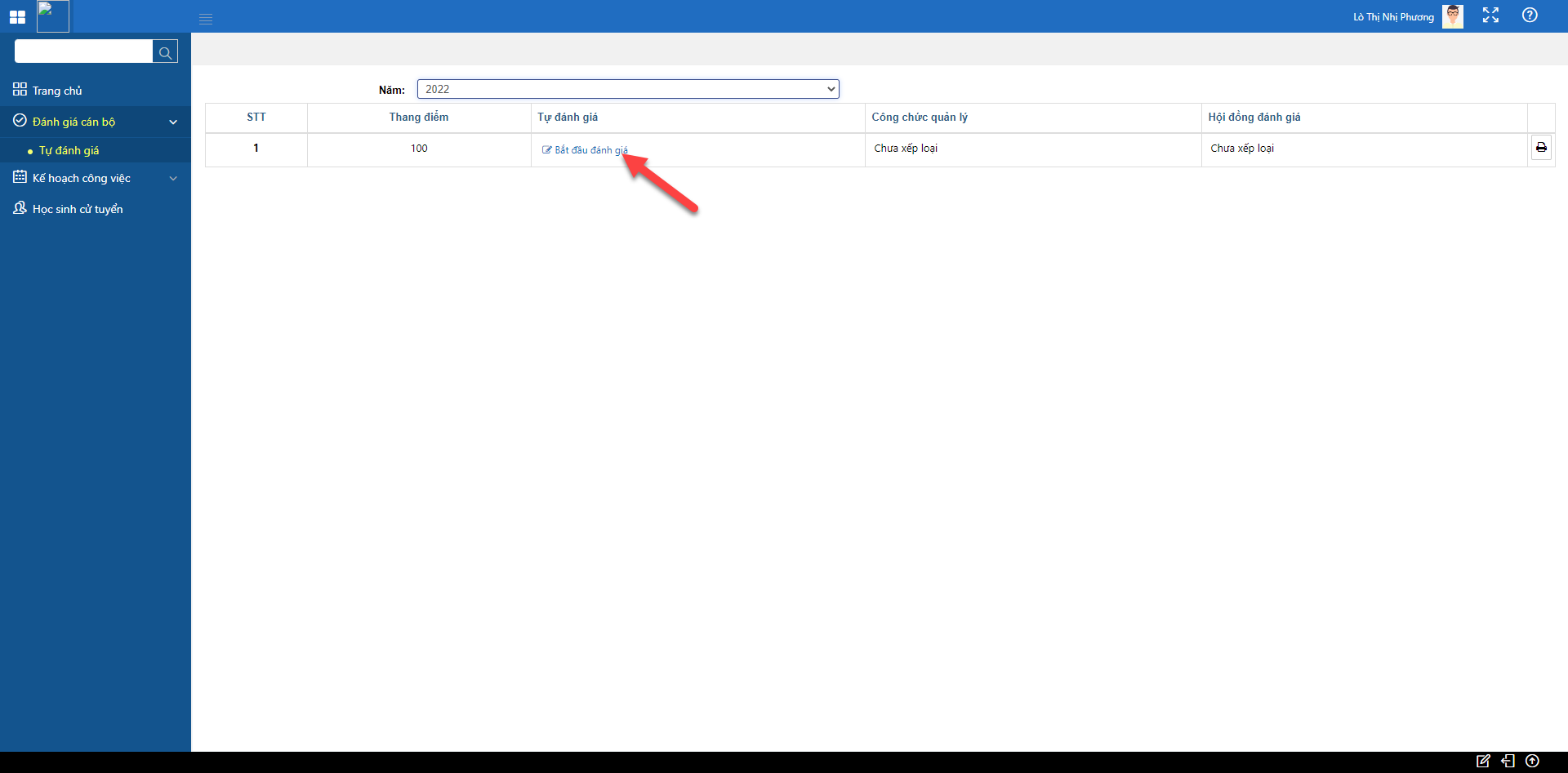 Bước 3: Chọn ô tự đánh giá  nhập số điểm tương ứng với tứng tiêu chí  Chọn “Lưu và gửi” để trình phiếu tự đánh giá cho lãnh đạo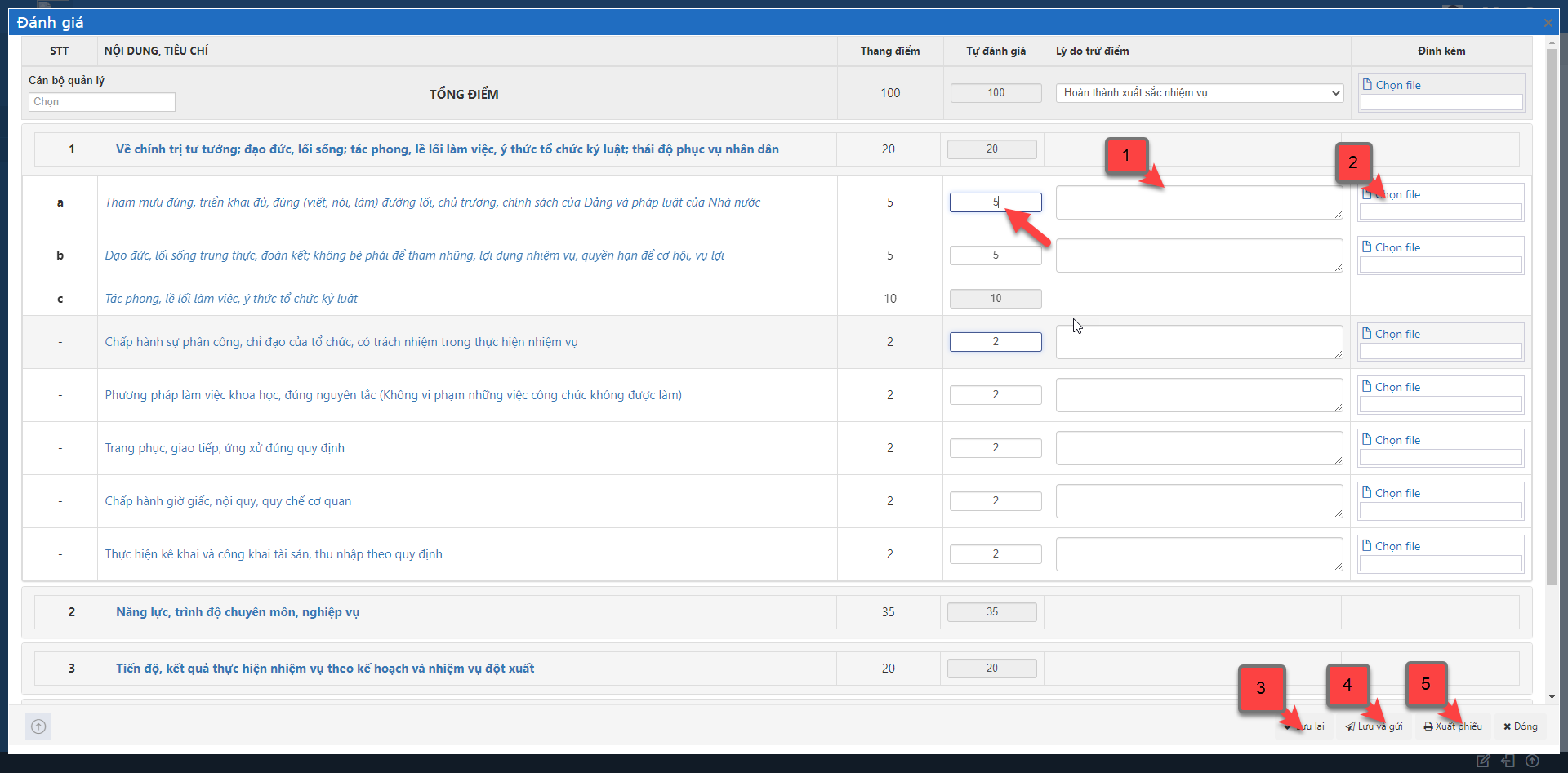 Lưu ý: 	(1): Nhập lý do bị trừ điểm	(2): Đính kèm file nếu có	(3): Lưu lại và gửi sau	(4): Lưu lại và gửi luôn lên cấp có thẩm quyền nhận xét	(5): Xuất phiếu đánh giá ra từ hệ thốngLãnh đạo nhận xét đánh giáTiến hành truy cập vào hệ thống bằng tài khoản và mật khẩu đã được cấpBước 1: Ở giao diện trang chủ chọn Nghiệp vụ quản lý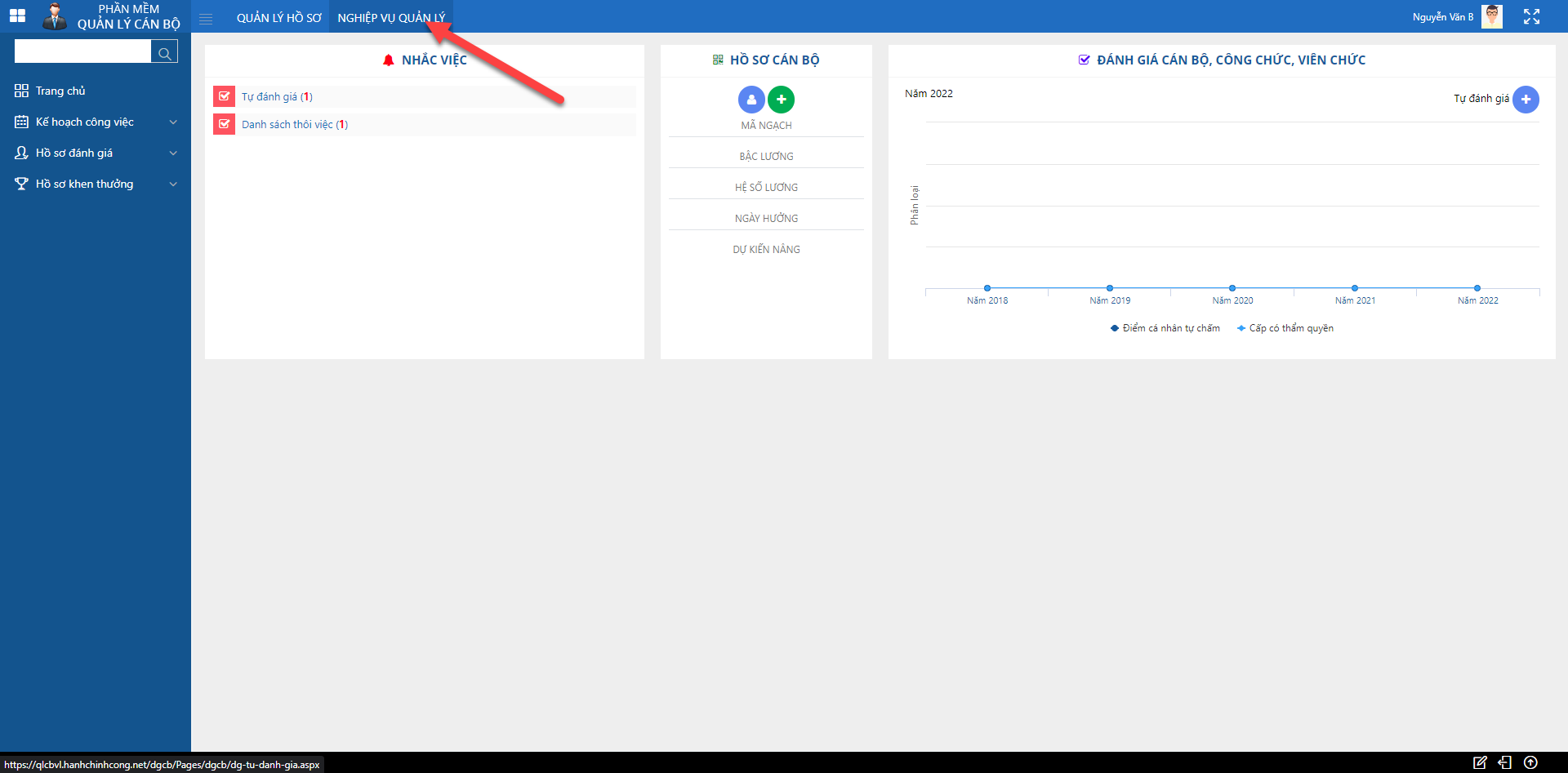 Bước 2: Màn hình hiển thị các nghiệp vụ phần mềm  Chọn “ Đánh giá”  hệ thống hiện thị danh sách phiếu đánh giá của đơn vị  Bấm “ Bắt đầu đánh giá” để nhận xét cán bộ cấp dưới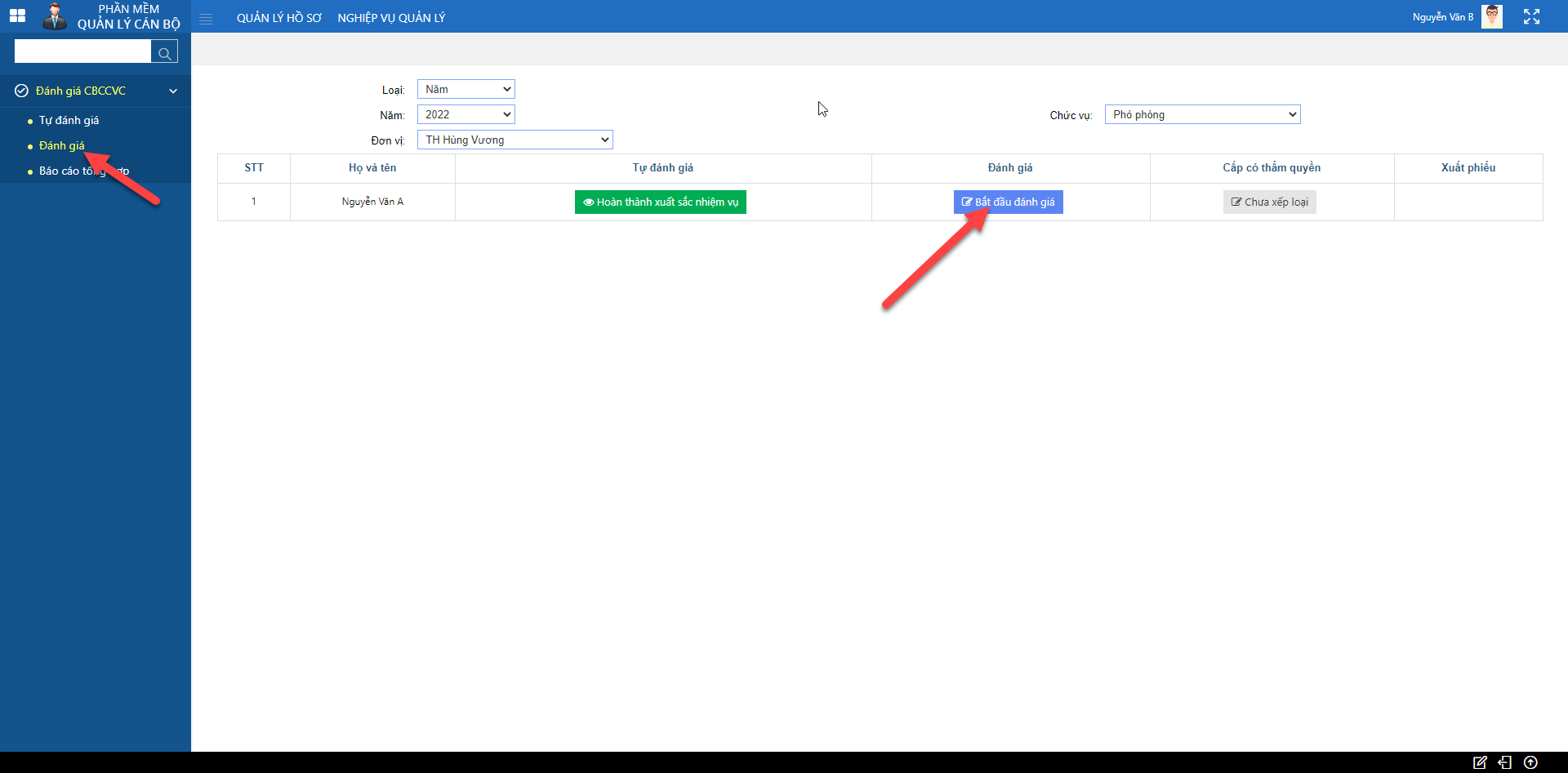 Bước 3: Tiến hành nhập ý kiến đánh giá, phân loại đánh giá, đính kèm file nếu có  Chọn “ Gửi đánh giá ” 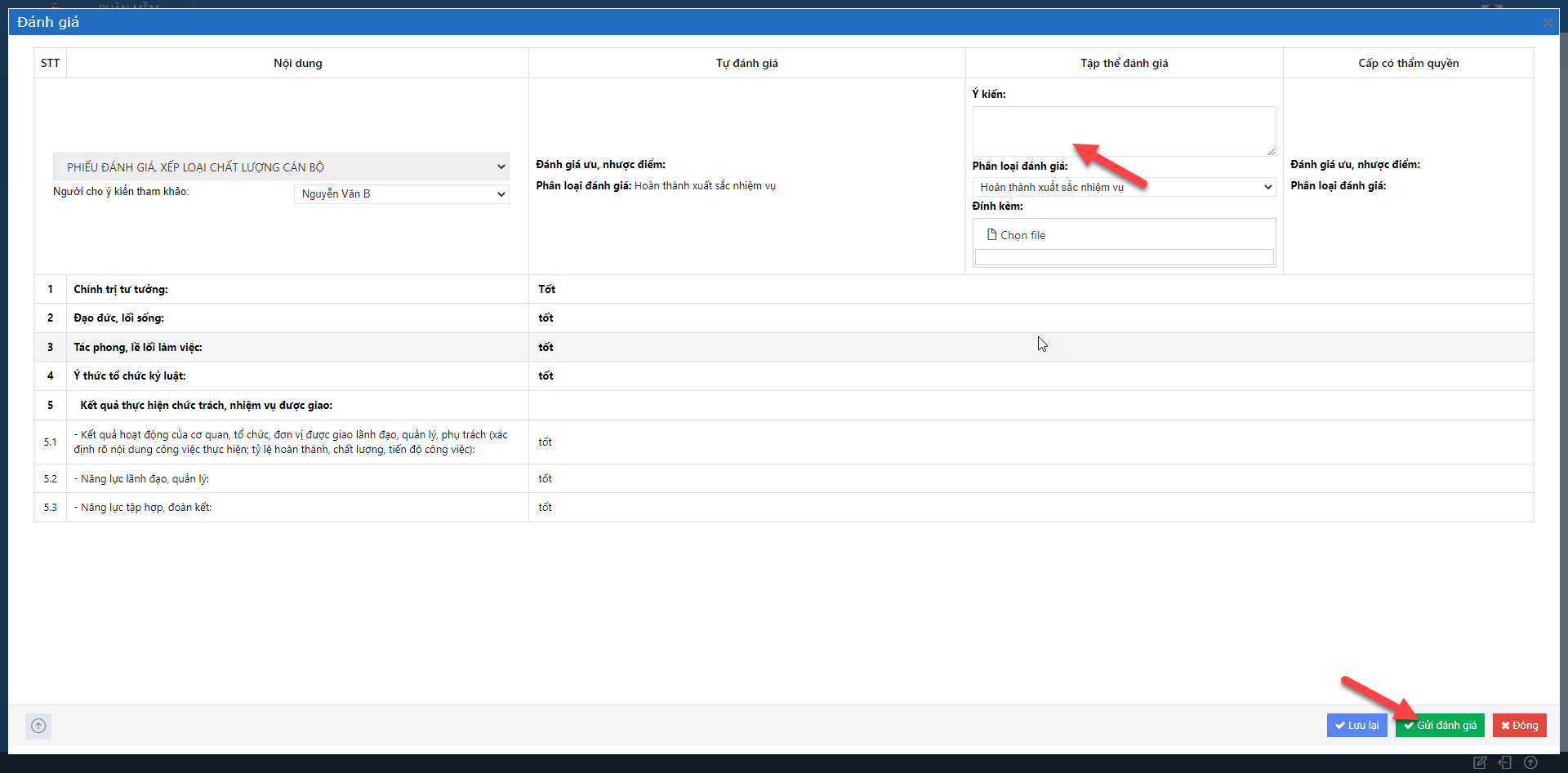 Lưu ý: (1): Trường hợp chỉ lưu chưa gửi lên cấp trên(2): Trường hợp gửi phiếu đánh giá lên cấp trên Cấp có thẩm quyền đánh giáTruy cập vào hệ thống nhập tài khoản, mật khẩu đã được cấpBước 1: Ở giao diện trang chủ chọn Nghiệp vụ quản lý  chọn “ Cấp có thẩm quyền” hệ thống hiển thị danh sách phiếu đánh giá của toàn đơn vị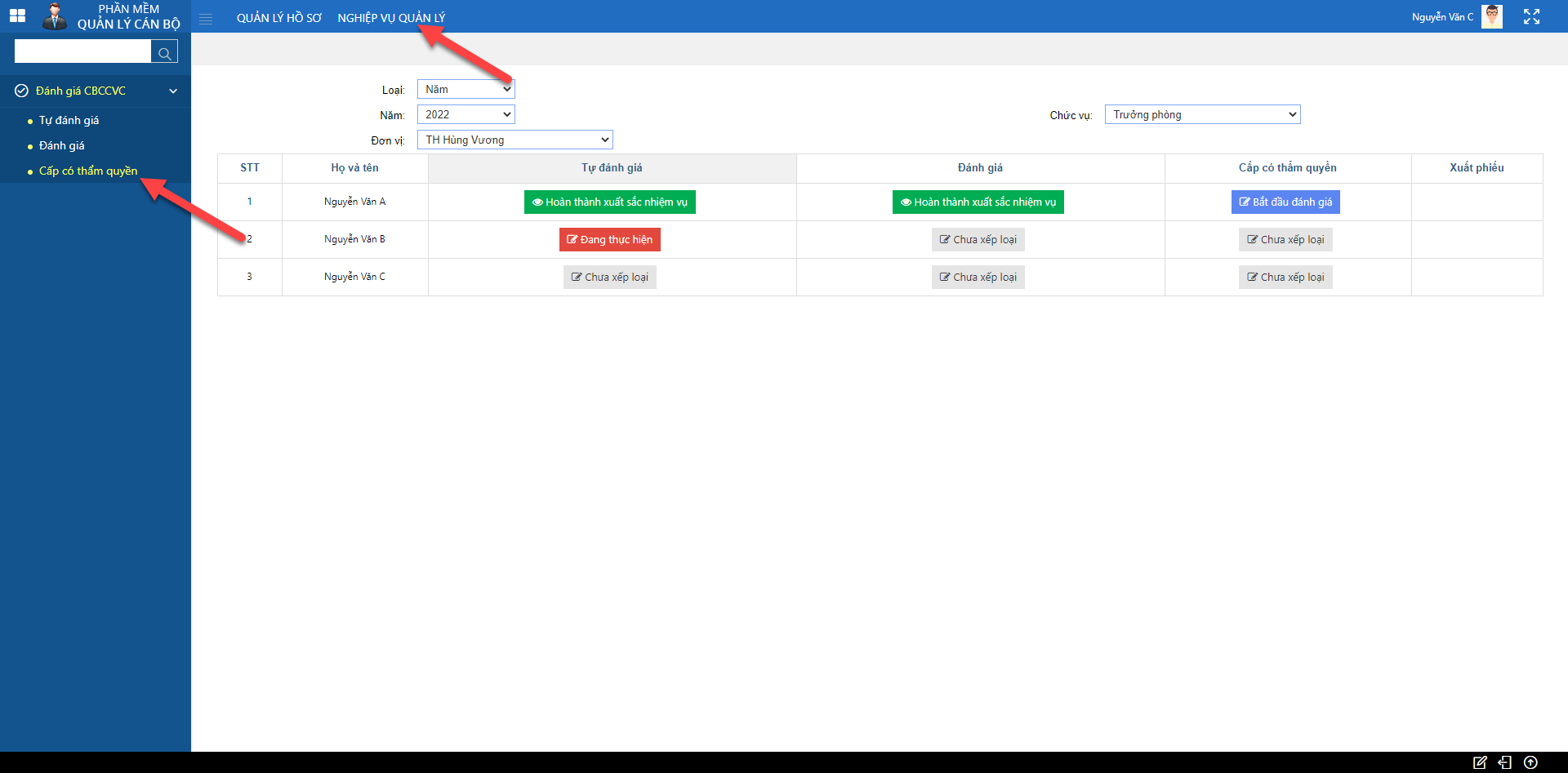 Bước 2: Chọn “ Bắt đầu đánh giá” ở cột cấp có thẩm quyền  Nhập nội dung nhận xét theo mẫu  Nhấn nút “ Kết thúc đánh giá “ 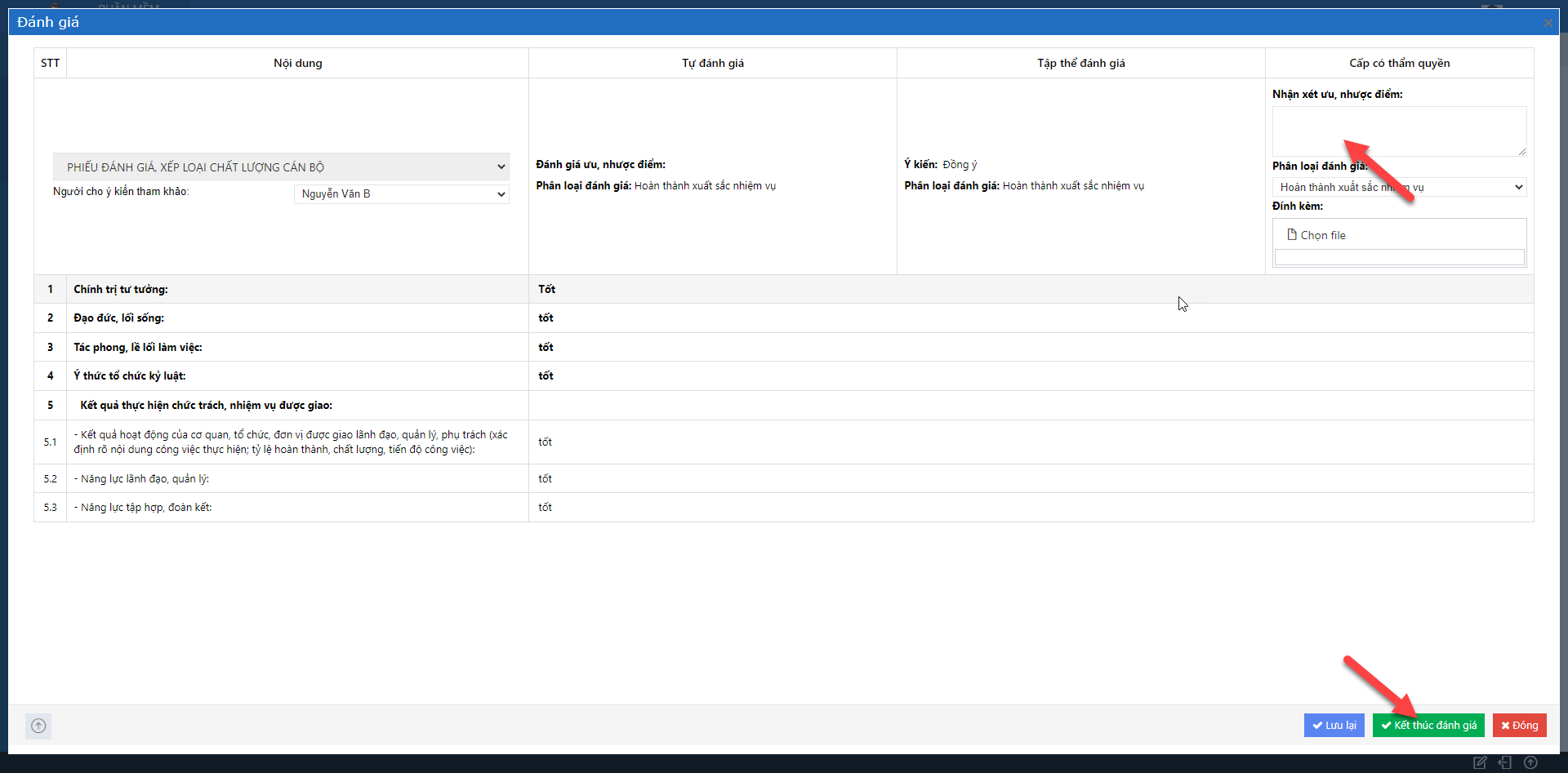 Đánh giá cán bộ sử dụng nền tảng Mobile AppSử dụng hệ điều hành IOSHướng dẫn tải phần mềmBước 1: Lên ứng dụng chợ Apple store tìm kiếm “ Đánh giá cán bộ “ để tìm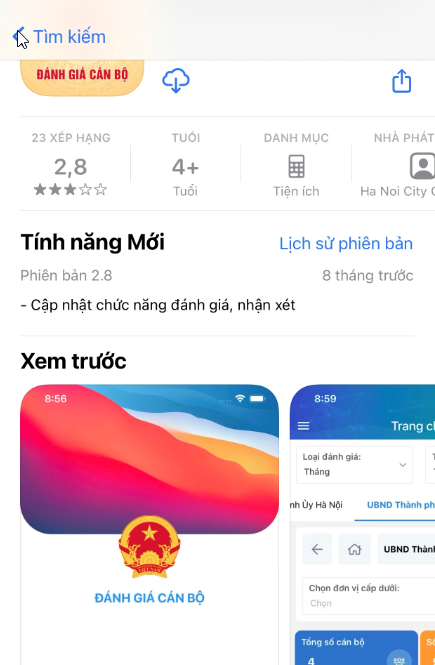 Bước 2: Chọn tải xuống  Chọn đồng ý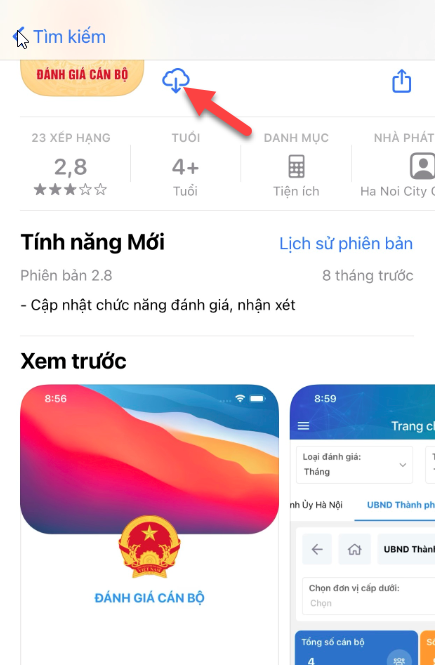 Bước 3: Chọn vào biểu tượng App để sử dụng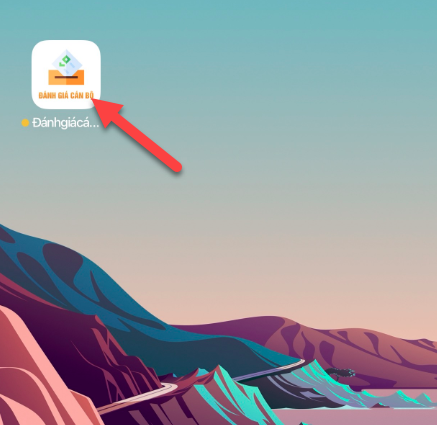 Hướng dẫn sử dụng hệ thốngCán bộ công chức, viên chức gửi phiếu tự đánh giáBước 1: Cán bộ công chức, viên chức truy cập vào hệ thống theo tài khoản và mật khẩu đã được cấp  Chọn Đăng nhập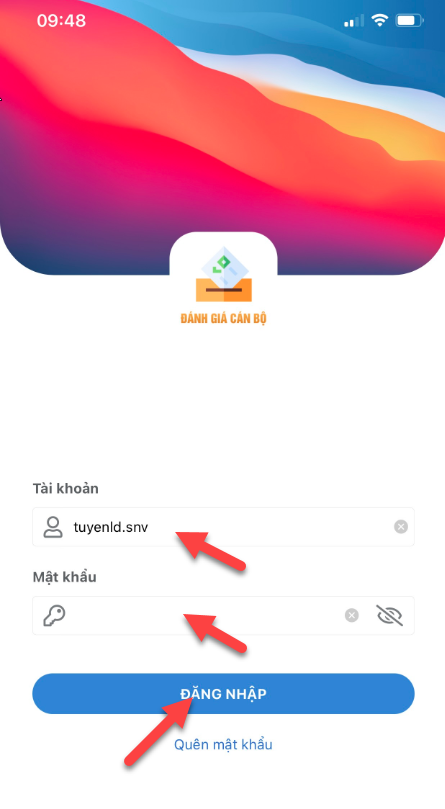 Bước 2: Ở phần nhắc việc chọn Tự đánh giá để đánh giá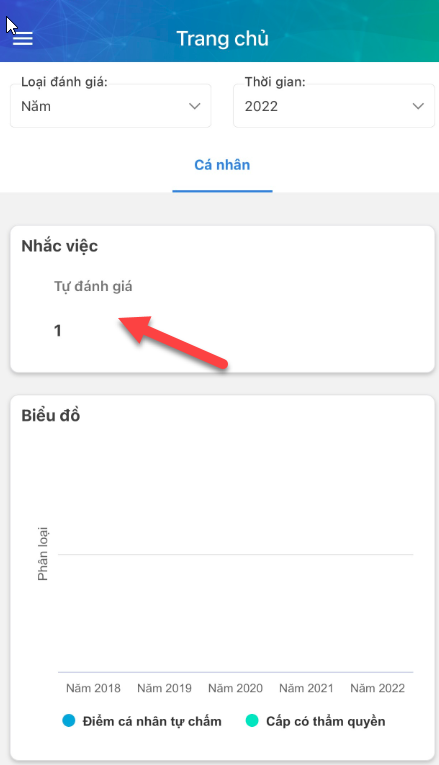 Bước 2.1. Màn hình hiển thị thông tin  Chọn Bắt đầu đánh giá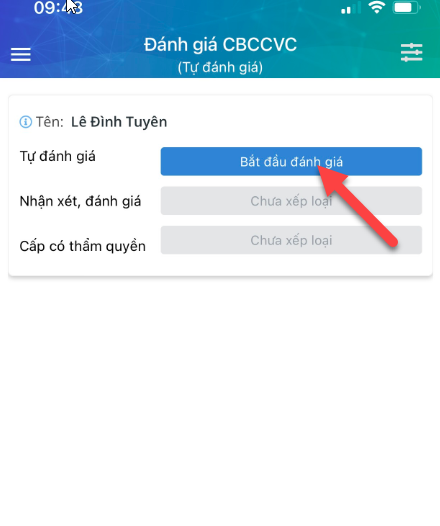 Bước 3: Điền đầy đủ thông tin theo mẫu  Chọn nút “ + ” để thao tác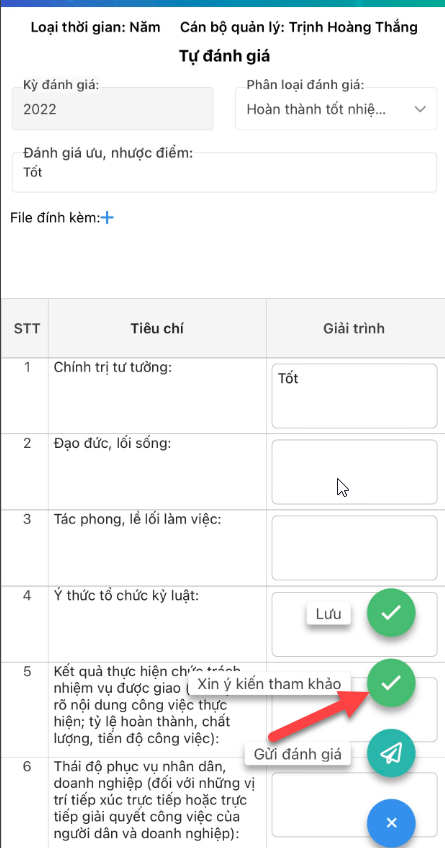 Lưu ý: 
(1). Khi chọn “ Lưu “ trong trường hợp chưa gửi phiếu đánh giá đi(2). Xin ý kiến tham khảo trong trường hợp cần xin ý kiến của cấp quản lý đối tượng(3). Gửi đánh giá trong trường hợp gửi phiếu lên hội đồng đánh giá
Bước 4: Chọn Xin ý kiến tham khảo  Hệ thống báo thành công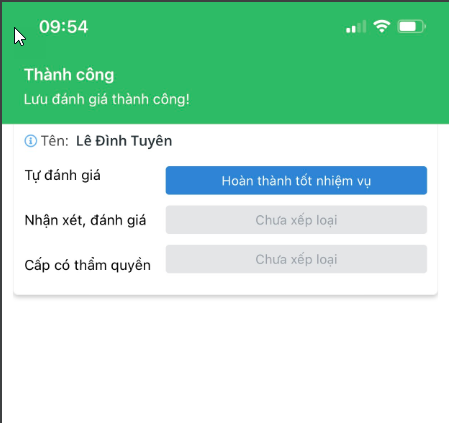 Nhận xét đánh giáBước 1: Tiến hành truy cập vào hệ thống theo tài khoản và mật khẩu đã được cấp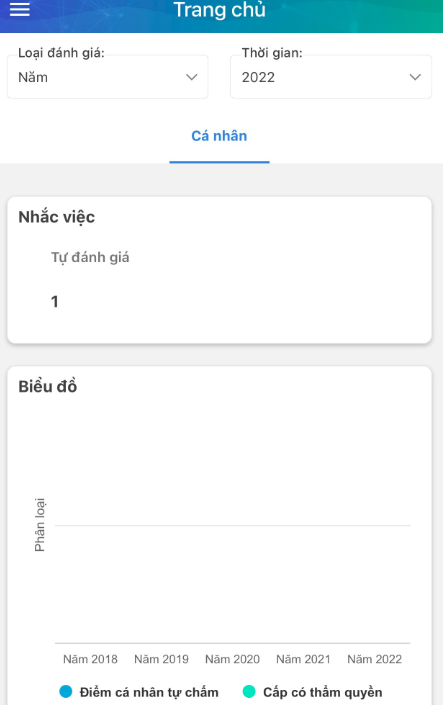 Bước 2: Chọn biểu tượng “  “  Chọn Đánh giá CBCCVC  Chọn Nhận xét, đánh giá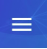 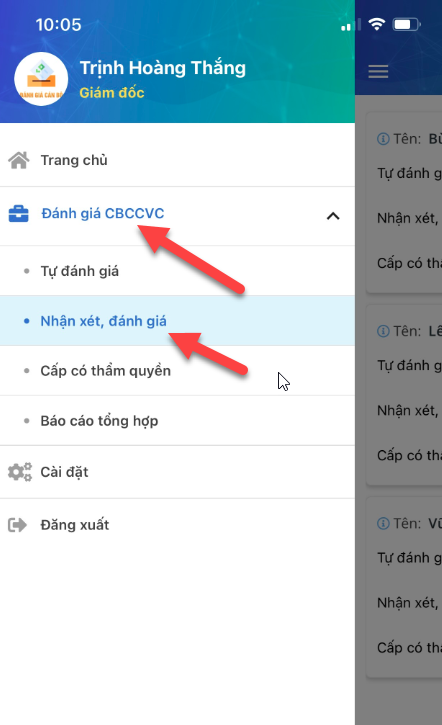 Bước 3: Ở mỗi phiếu sẽ có thông tin  Phần nhận xét, đánh giá  Chọn Bắt đầu đánh giá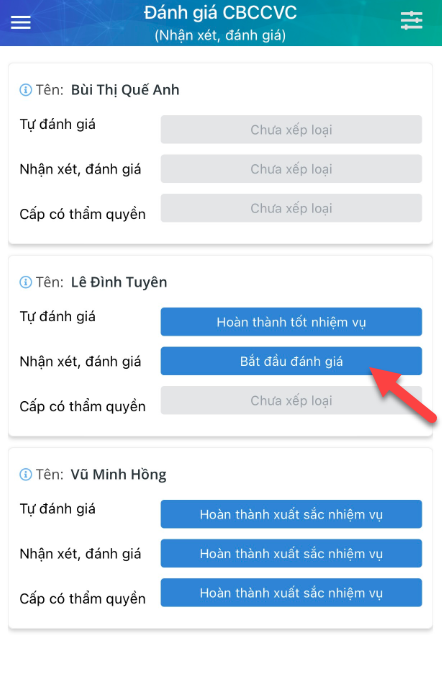 Bước 4: Nhập nội dung nhận xét  Chọn dấu “ + “  Chọn Gửi đánh giá  Hệ thống báo gửi thành công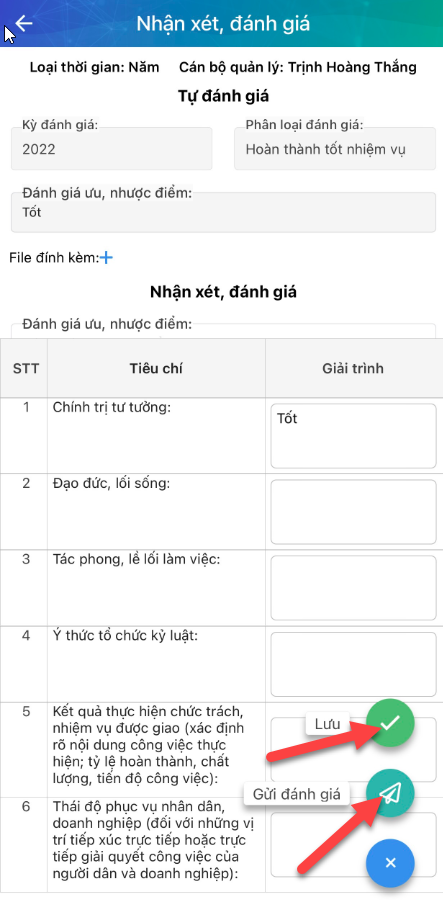 Lưu ý: Chọn “ Lưu “ trong trường hợp chưa gửi phiếu lên hội đồng đánh giáCấp có thẩm quyền đánh giáBước 1: Tiến hành truy cập vào hệ thống theo tài khoản và mật khẩu được cấp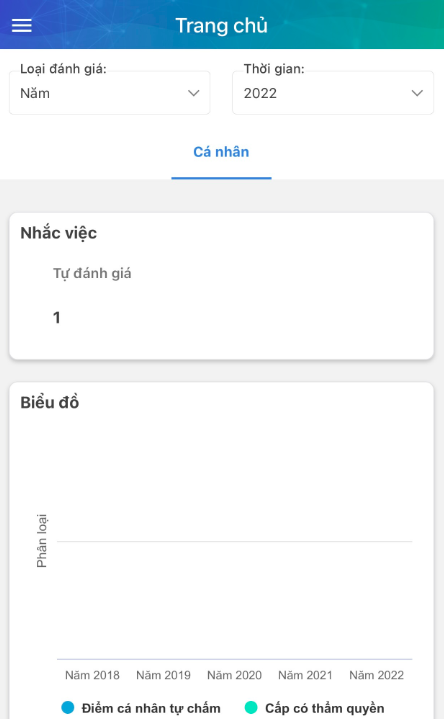 Bước 2: Chọn nút “ “  Chọn Cấp có thẩm quyền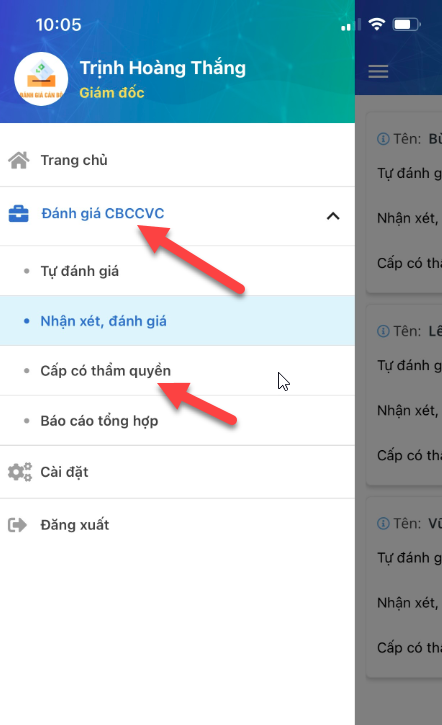 Bước 3: Ở mỗi phiếu chọn nút “ Bắt đầu đánh giá “  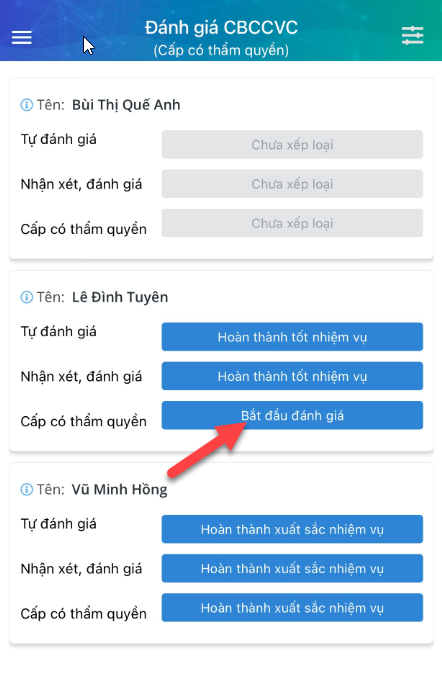 Bước 4: Lãnh đạo có thể sửa thông tin trên phiếu đánh giá  Chọn Kết thúc đánh giá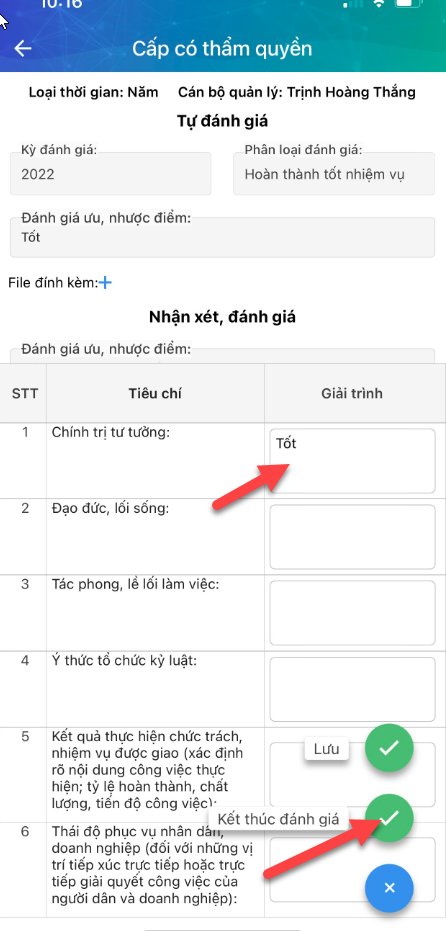 Lưu ý: Trường hợp chưa kết thúc đánh giá thì chọn nút “ Lưu “Sử dụng hệ điều hành ANDROIDThao tác tương tự như sử dụng hệ điều hành IOSCHỨC NĂNG TRA CỨU, BÁO CÁO, THỐNG KÊTra cứu tổng hợp hồ sơ CBCCVCCán bộ vào module Tra cứu/ Tra cứu tổng hợp. Chọn các tiêu chí cần báo cáo tổng hợp sau đó bấm vào nút Tra cứu. Thực hiện như sau:Kết quả hiển thị. Hệ thống tự động lọc tạo bảng các cột thông tin theo các tiêu chí đã được chọn từ trước.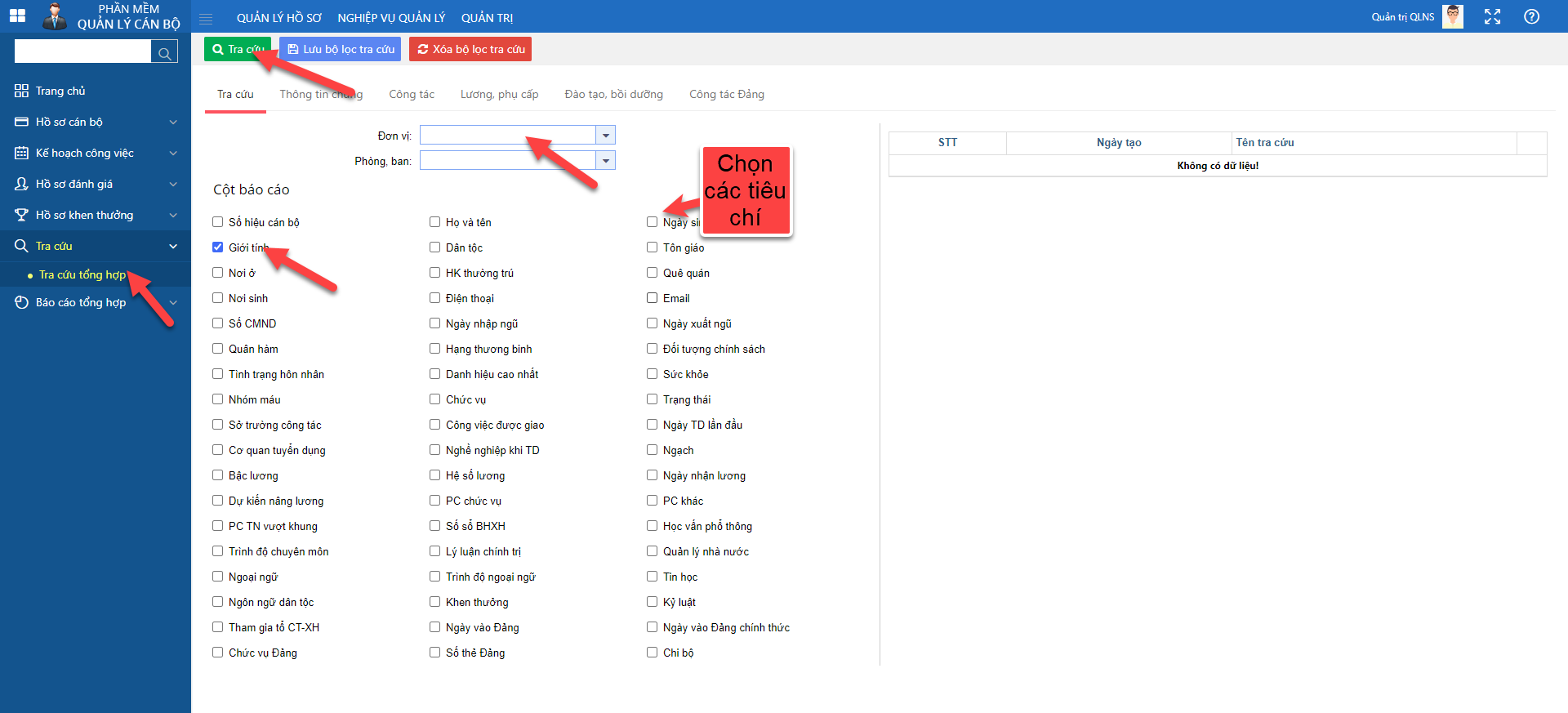 Tại đây Cán bộ có thể xuất danh sách để lưu lại thông tin và trình cấp trên. 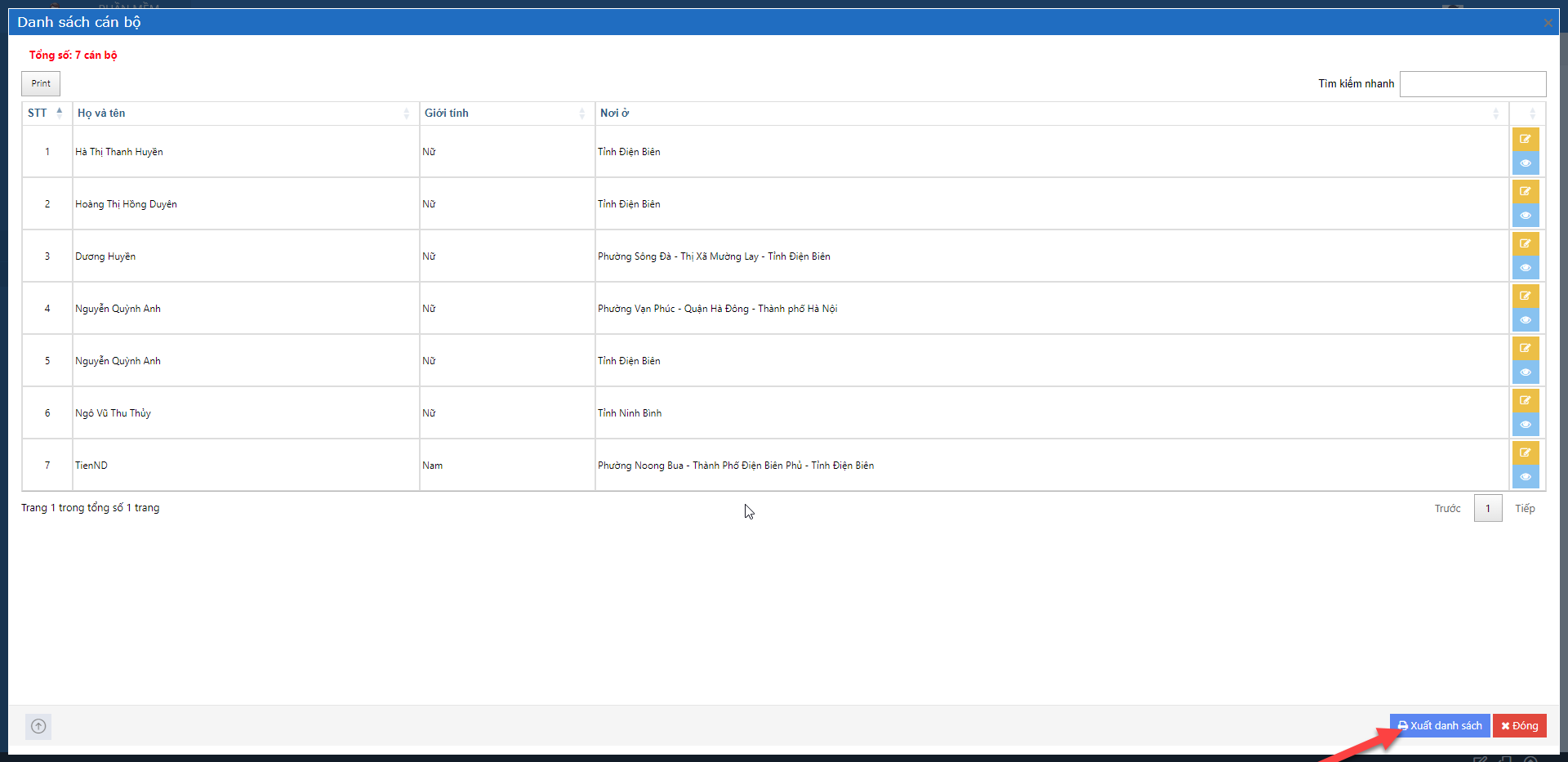 Sau khi xuất danh sách, giao diện bản danh sách như sau: 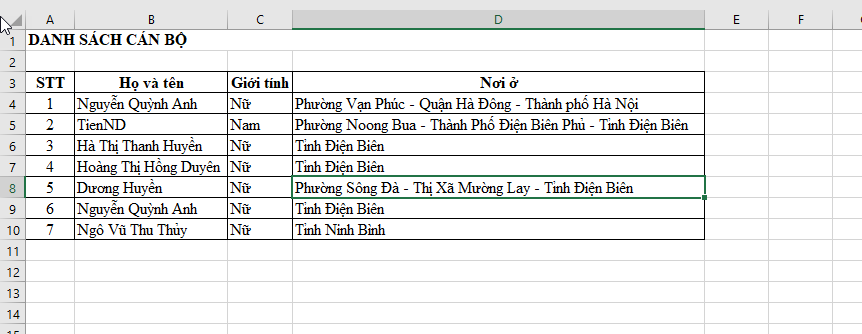 Báo cáo tổng hợpModule bao gồm: Báo cáo tổng hợp theo: Báo cáo chất lượng công chức lãnh đạo, quản lýLao động hoạt động chuyển ngạch biên chếBáo cáo chất lượng viên chức lãnh đạo, quản lýCông chức tập sự bổ nhiệm ngạchBáo cáo thống kê danh sách gia hạn hợp đồng lao độngBáo cáo số lượng, chất lượng cán bộ cấp xã là nữSô lượng cơ quan đơn vị trực thuộcBáo cáo số lượng biên chế viên chứcBáo cáo số lượng biên chế công chứcĐể thực hiên, Cán bộ phòng nội vụ chỉ cần tích chọn một trong các tiêu chí trên, chọn đơn vị cần thống kê báo cáo và thời gian làm báo cáo. Sau đó xuất báo cáo. 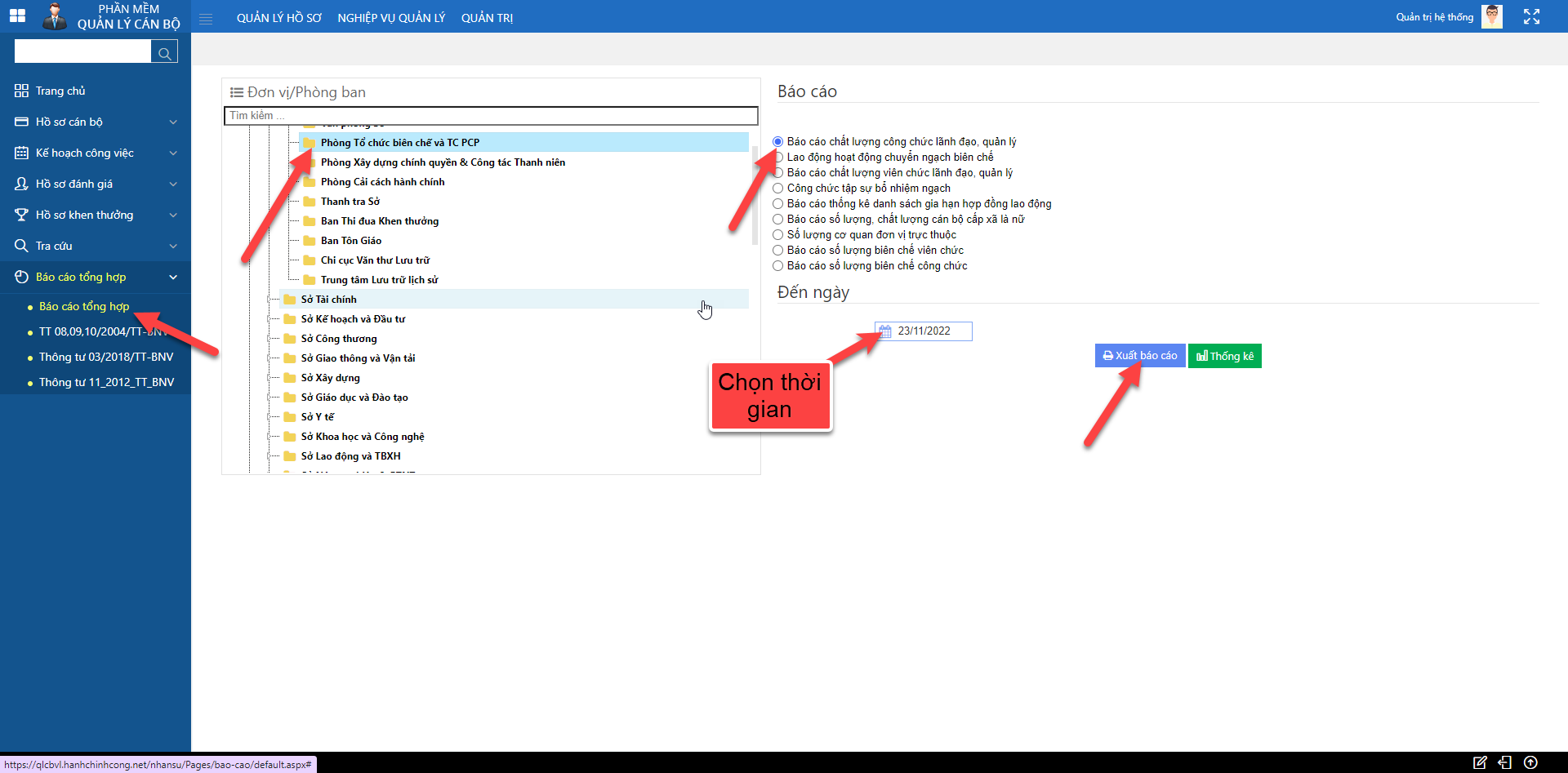 Giao diện xuất báo cáo kết quả hiển thị như sau: 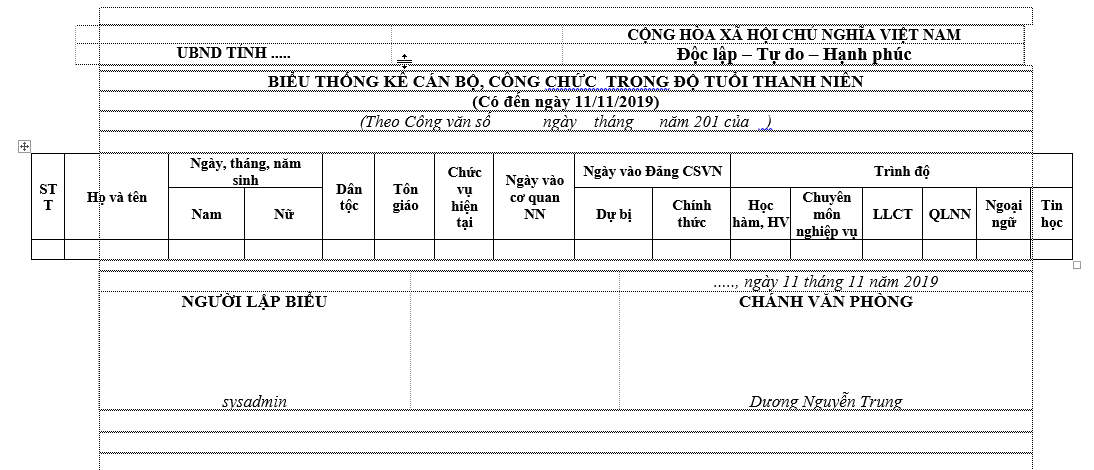 Báo cáo theo quyết định, thông tư được BNV ban hành Báo cáo theo TT 08,09,10/2004/TT-BNVBáo cáo theo TT 03/2018/TT-BNVBáo cáo theo TT 11/2012/TT-BNVQuản trị chọn Quản lý hồ sơ cán bộ  Chọn Báo cáo tổng hợp  Chọn 1 loại báo cáo theo thông tư được BNV ban hành  Chọn phòng ban, đơn vị  Chọn theo tiêu chí  Chọn thống kê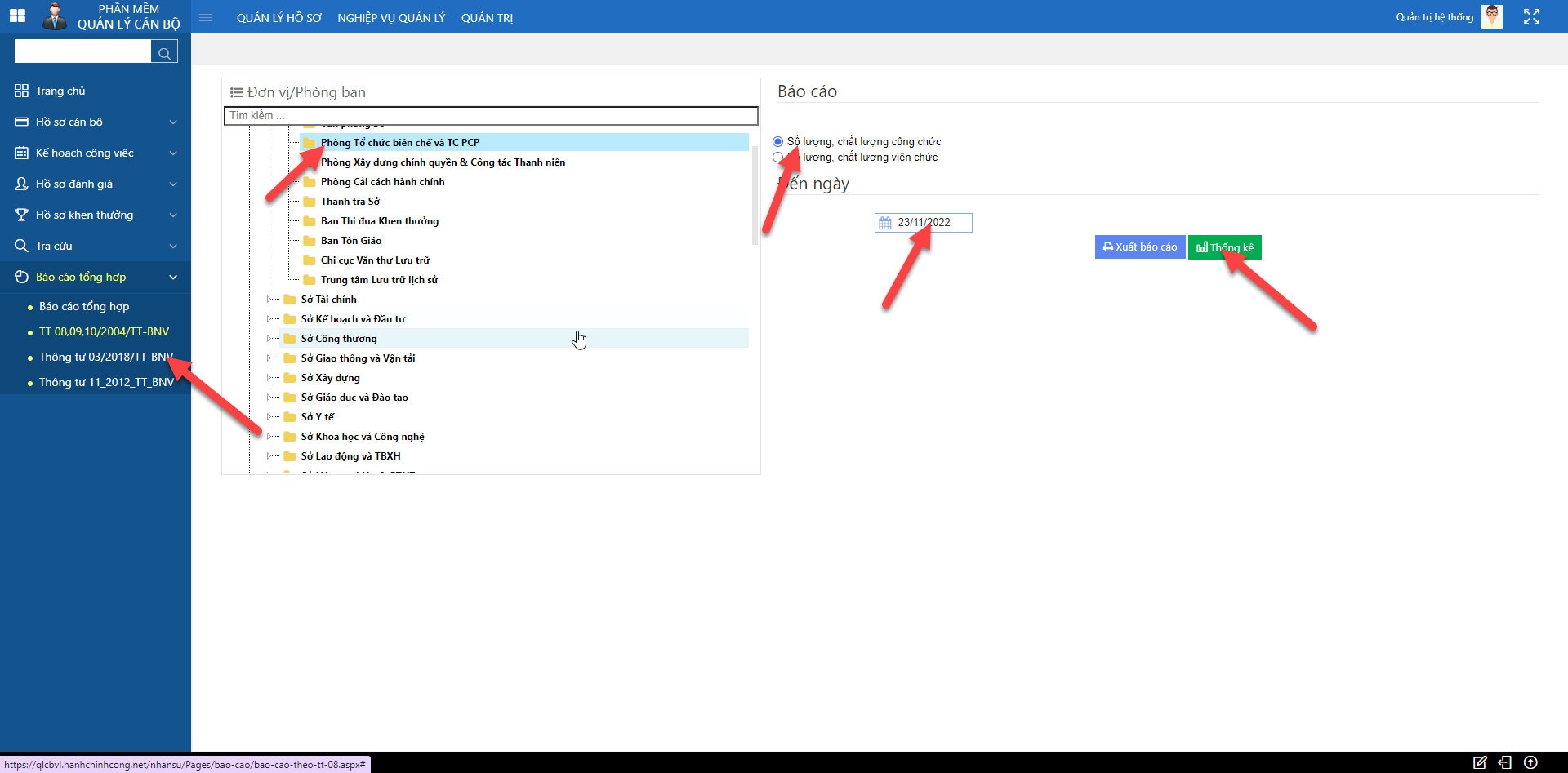 Chọn Xuất báo cáo để tải biểu mẫu xuống từ hệ thống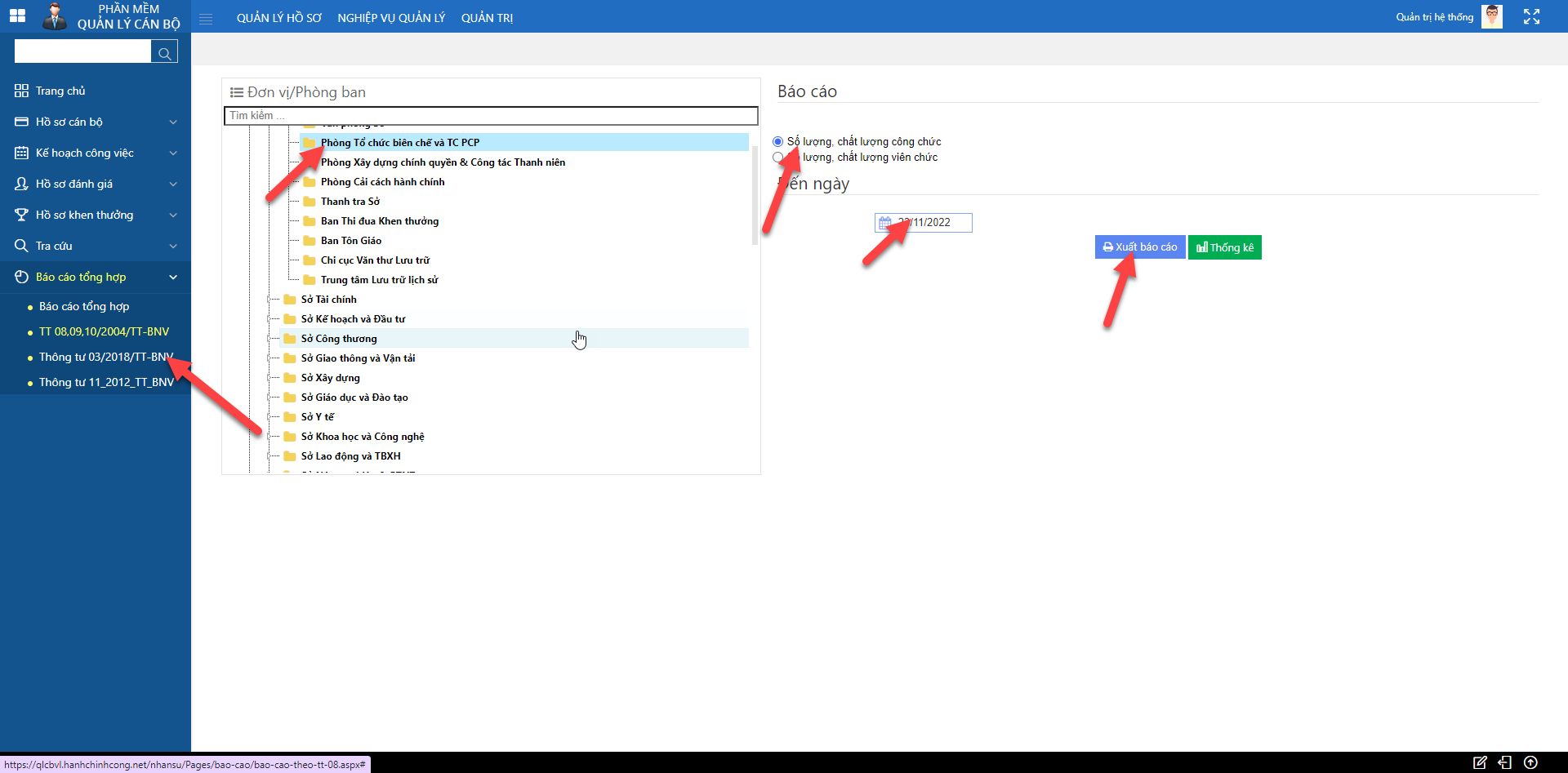 Chọn xem File vừa tải xuống để làm báo cáo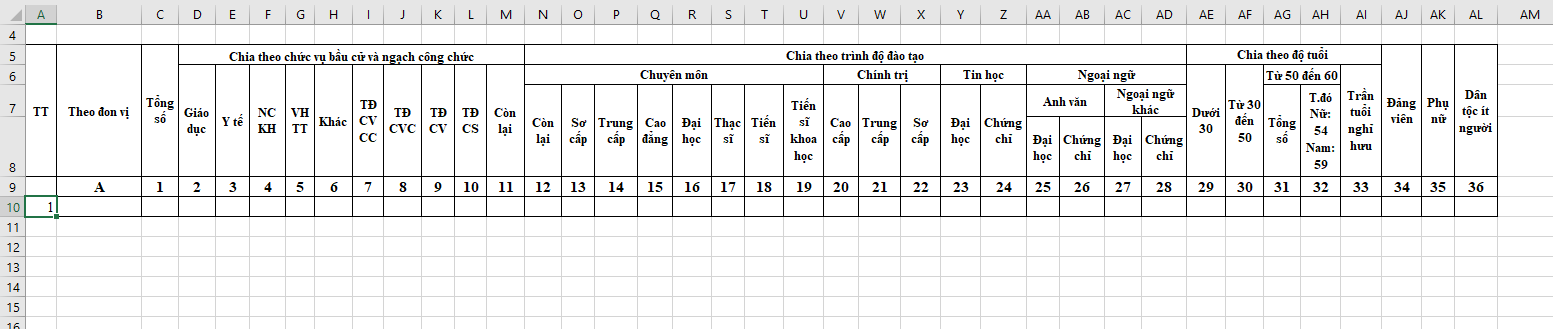 